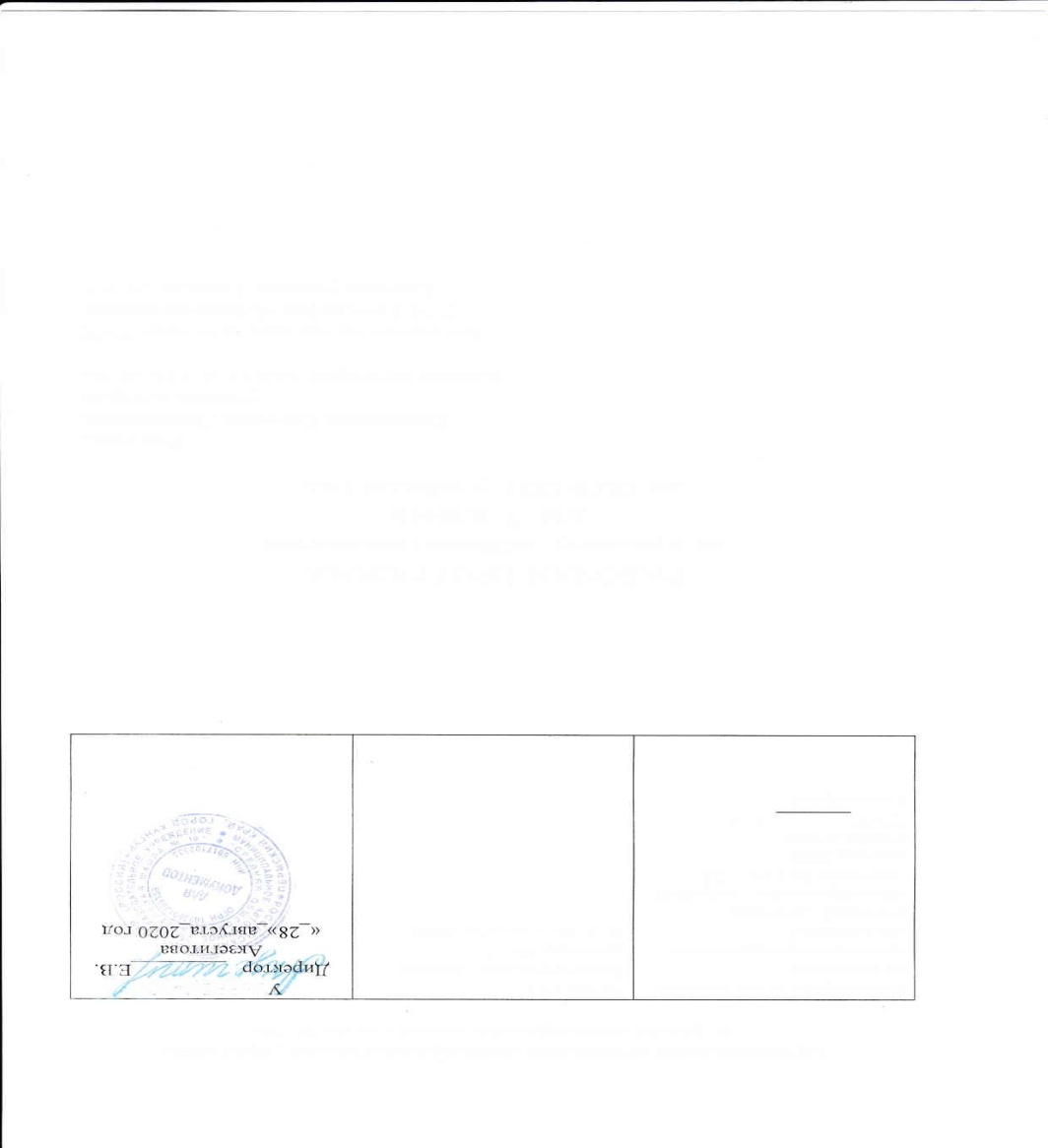 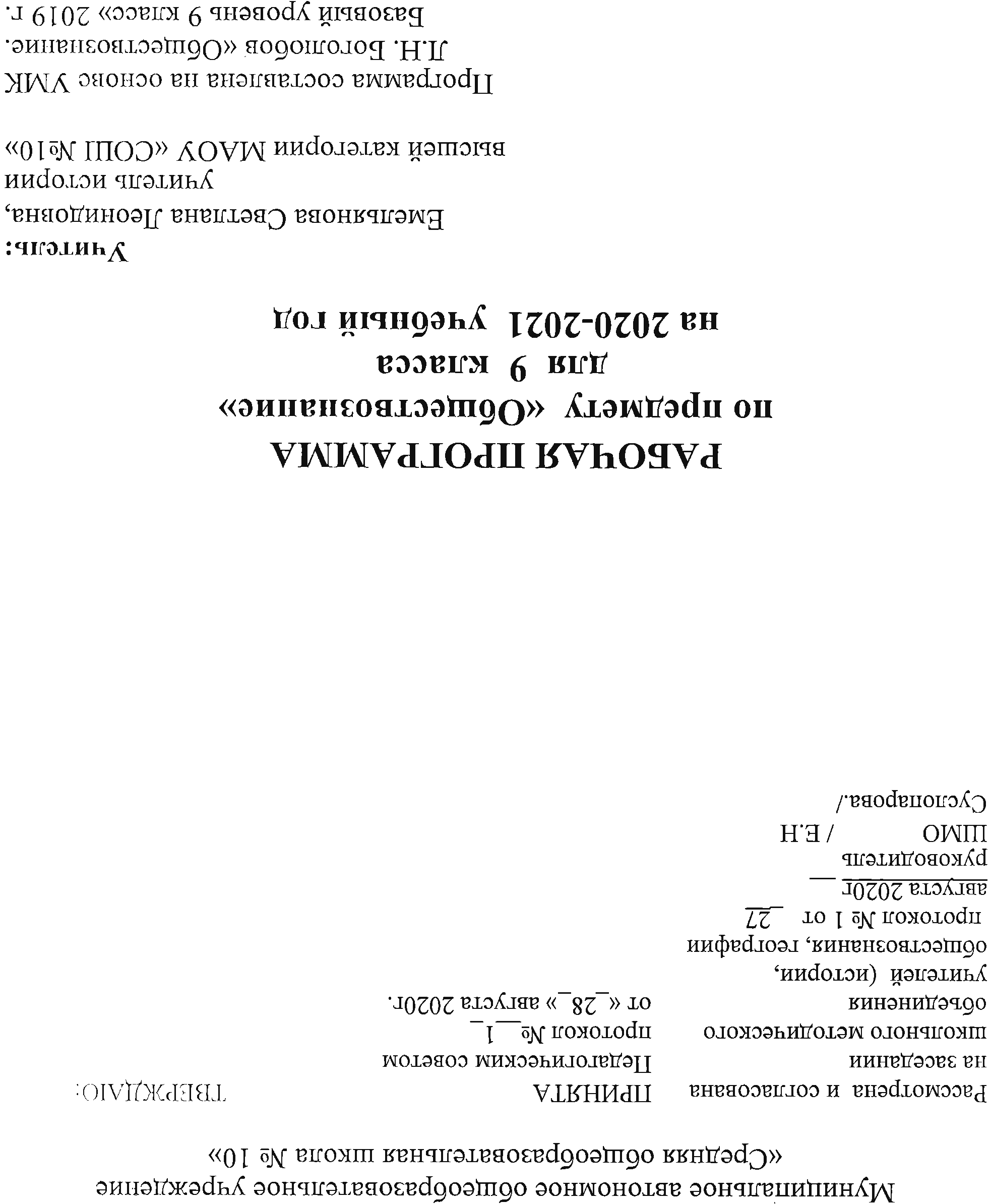 Рабочая программа по обществознанию 9 класс ФГОСПояснительная записка.Рабочая программа по обществознанию  ориентирована на учащихся 9 классов и разработана на основе следующих документов:Федеральный закон Российской Федерации «Об образовании в Российской Федерации» (от 29.12.2012 № 273-ФЗ). Федеральный государственный образовательный стандарт основного общего образования (приказ Минобрнауки РФ от 17.12.2010 № 1897).Приказ Министерства образования и науки Российской Федерации от 31.03. . №253 «Об утверждении федерального перечня учебников, рекомендуемых к использованию при реализации имеющих государственную аккредитацию образовательных программ начального общего, основного общего, среднего общего образования». Приказ Министерства просвещения России от 28 декабря 2018 № 345 «О федеральном перечне учебников, рекомендуемых к использованию при реализации имеющих государственную аккредитацию образовательных программ начального общего, основного общего, среднего общего образования»Приказ Министерства просвещения Российской Федерации от 8 мая . № 233 «О внесении   изменений в федеральный перечень учебников, рекомендуемых к использованию при реализации имеющихся государственную аккредитацию образовательных программ начального общего, основного общего, среднего общего образования, утвержденного приказом Министерства просвещения Российской Федерации от 28 декабря . № 345»Примерная программа по учебному предмету. Обществознание.5-9 классы: -2-е изд. – М.: Просвещение, 2018.Авторская программа под редакцией Л.Н. Боголюбова «Обществознание 5-9 класс»», издательство «Просвещение», .Учебный план МАОУ «СОШ №10» г. Кунгура   на 2019-2020 учебный год. Факторы общественного характера оказывают определяющее воздействие на жизнь современного человека. Поэтому социализация личности, т. е. её интеграция в общество, протекающая наиболее активно в детские и юношеские годы, расценивается как одна из ведущих целей среднего образования. Школьное обществоведческое образование выступает важнейшим средством социализации личности. Именно на уроках обществознания школьники получают представления и основы научных знаний об устройстве современного общества, о его различных социокультурных моделях, механизмах социальной регуляции, способах взаимодействия личности и общества, типичных социальных ролях человека в современных общественных условиях.Существен вклад школьного обществознания в гражданское становление личности, в развитие её социально значимых черт. Оно приобщает учащихся к таким важным компонентам гражданской культуры, как научные представления об отношениях между гражданами, а также между гражданином и государством; оправдавшие себя в гражданских отношениях способы деятельности, практические умения, модели гражданского поведения, одобряемые обществом; гражданские ценностные ориентиры, и прежде всего ценности, представленные в Конституции Российской Федерации; опыт самостоятельного решения многообразных проблем, возникающих в частной и публичной жизни гражданина как субъекта гражданского общества. Всё это позволяет формировать компетентность гражданина.Обществознание содержит значительный потенциал для столь востребованного в современном обществе нравственного воспитания подрастающих поколений. Только в этом учебном предмете нравственные нормы, внутренние и внешние условия их реализации являются непосредственным объектом изучения. Избежать опасного в нравственном просвещении ригоризма и дидактизма помогает заложенная в предмете установка на постоянное обращение к личному духовному, нравственному опыту, рефлексия его оснований.Изучение обществознания играет существенную роль в формировании социальной компетентности молодёжи, включающей наряду со знаниями и с ценностными ориентирами также комплекс умений. Среди них — способность ориентироваться в постоянно нарастающем потоке информации, получать из него необходимую информацию, использовать базовые операции для её обработки; умение применять полученные знания для решения не только учебных задач, но и реальных проблем собственного бытия в социуме, для осуществления в дальнейшем разноплановой деятельности во многих областях общественной жизни.Цели обществоведческого образования в основной школе состоят в том, чтобы средствами учебного предмета активно содействовать:
• воспитанию общероссийской идентичности, патриотизма, гражданственности, социальной ответственности, правового самосознания, толерантности, приверженности ценностям, закрепленным в Конституции Российской Федерации;
• развитию личности на исключительно важном этапе ее социализации — в подростковом возрасте, повышению уровня ее духовно-нравственной, политической и правовой культуры,  становлению социального поведения, основанного на уважении закона и правопорядка; углублению интереса к изучению социальных и гуманитарных дисциплин; формированию способности к личному самоопределению, самореализации, самоконтроля; повышению мотивации к высокопроизводительной, наукоемкой трудовой деятельности;
• формированию у учащихся целостной картины общества, адекватной современному уровню знаний о нем и доступной по содержанию для школьников младшего и среднего подросткового возраста; освоению учащимися тех знаний об основных сферах человеческой деятельности и о социальных институтах, о формах регулирования общественных отношений, которые необходимы для взаимодействия с социальной средой и выполнения типичных социальных ролей человека и гражданина;
• овладению учащимися умениями получать из разнообразных источников и критически осмысливать социальную информацию, систематизировать, анализировать полученные данные; освоению ими способов познавательной, коммуникативной, практической деятельности, необходимых для участия в жизни гражданского общества и правового государства;
• формированию у учащихся опыта применения полученных знаний и умений для определения собственной позиции в общественной жизни; для решения типичных задач в области социальных отношений; для осуществления гражданской и общественной деятельности, развития межличностных отношений, включая отношения между людьми различных национальностей и вероисповеданий, а также в семейно-бытовой сфере; для соотнесения собственного поведения и поступков других людей с нравственными ценностями и нормами поведения, установленными законом; для содействия правовыми способами и средствами защите правопорядка в обществе.
Кроме того, учебный предмет «Обществознание» в основной школе призван помогать предпрофильному самоопределению школьников.2. Общая характеристика учебного предмета «Обществознание».«Обществознание» — учебный предмет в основной школе, фундаментом которого являются научные знания о человеке и об обществе, о влиянии социальных факторов на жизнь каждого человека. Их раскрытие, интерпретация, оценка базируются на результатах исследований, научном аппарате комплекса общественных наук (социология, экономическая теория, политология, культурология, правоведение, этика, социальная психология), а также на знании философии. Такая комплексная научная база учебного предмета «Обществознание», многоаспектность изучения его предмета — общественной жизни — обусловливают интегративный характер обществознания, который сохраняется и в старшей школе. «Обществознание» как учебный предмет в основной школе акцентирует внимание учащихся на современных социальных явлениях.«Обществознание» в основной школе опирается на пропедевтическую обществоведческую подготовку учащихся в начальных классах в рамках учебного предмета «Окружающий мир». Полнота и глубина раскрытия содержания курса по обществознанию на втором этапе обучения ограничены познавательными возможностями учащихся младшего и среднего подросткового возраста. Наиболее сложные аспекты общественного развития рассматриваются в курсе по обществознанию в старших классах.Раздел 3. Описание места учебного предмета «Обществознание» в учебном плане.Часы для учебного предмета «Обществознание» в учебном плане МАОУ  СОШ №10 г. Кунгур  распределены следующим образомПланируемый результат.      Рабочая программа обеспечивает достижение следующих результатов изучения « Обществознания» в 9 классе.Личностные: -мотивированность на посильное и созидательное участие в жизни общества; -заинтересованность не только в личном успехе, но и в благополучии и процветании своей страны; -ценностные ориентиры, основанные на идеях патриотизма, любви и уважения к Отечеству; -необходимости поддержания гражданского мира и согласия; отношении к человеку, его правам и свободам как высшей ценности; -стремлении к укреплению исторически сложившегося государственного единства; -признании равноправия народов, единства разно-образных культур; -убеждённости в важности для общества семьи и семейных традиций; - осознании своей ответственности за страну перед нынешними и грядущими поколениями. Метапредметные : -умении сознательно организовывать свою познавательную деятельность (от постановки цели до получения и оценки результата); -умении объяснять явления и процессы социальной действительности с научных позиций; рассматривать их комплексно в контексте сложившихся реалий и возможных перспектив; -способности анализировать реальные социальные ситуации, выбирать адекватные способы деятельности и модели поведения в рамках реализуемых основных социальных ролей, свойственных подросткам; -овладении различными видами публичных выступлений (высказывания, монолог, дискуссия) и следовании этическим нормам и правилам ведения диалога; -умении выполнять познавательные и практические задания, в том числе с использованием проектной деятельности на уроках и в доступной социальной практике, на: 1) использование элементов причинно-следственного анализа; 2) исследование несложных реальных связей и зависимостей; 3) определение сущностных характеристик изучаемого объекта; выбор верных критериев для сравнения, сопоставления, оценки объектов; 4) поиск и извлечение нужной информации по заданной теме в адаптированных источниках различного типа; 5) перевод информации из одной знаковой системы в другую (из текста в таблицу, из аудиовизуального ряда в текст и др.); выбор знаковых систем адекватно познавательной и коммуникативной ситуации; 6) подкрепление изученных положений конкретными примерами; 7) оценку своих учебных достижений, поведения, черт своей личности с учётом мнения других людей, в том числе для корректировки собственного поведения в окружающей среде; выполнение в повседневной жизни этических и правовых норм, экологических требований; 8) определение собственного отношения к явлениям современной жизни, формулирование своей точки зрения. Предметные: •относительно целостное представление об обществе и человеке, о сферах и областях общественной жизни, механизмах и регуляторах деятельности людей; • знание ряда ключевых понятий об основных социальных объектах; умение объяснять явления социальной действительности с опорой на эти понятия; • знания, умения и ценностные установки, необходимые для сознательного выполнения старшими подростками основных социальных ролей в пределах своей дееспособности; • умения находить нужную социальную информацию в педагогически отобранных источниках; адекватно её воспринимать, применяя основные обществоведческие термины и понятия; преобразовывать в соответствии с решаемой задачей (анализировать, обобщать, систематизировать, конкретизировать) имеющиеся данные, соотносить их с собственными знаниями; давать оценку общественным явлениям с позиций одобряемых в современном российском обществе социальных ценностей; • понимание побудительной роли мотивов в деятельности человека, места ценностей в мотивационной структуре личности, их значения в жизни человека и развитии общества; • знание основных нравственных и правовых понятий, норм и правил, понимание их роли как решающих регуляторов общественной жизни; умение применять эти нормы и правила к анализу и оценке реальных социальных ситуаций; установка на необходимость руководствоваться этими нормами и правилами в собственной повседневной жизни; • приверженность гуманистическим и демократическим ценностям, патриотизм и гражданственность; • знание особенностей труда как одного из основных видов деятельности человека, основных требований трудовой этики в современном обществе, правовых норм, регулирующих трудовую деятельность несовершеннолетних; • понимание значения трудовой деятельности для личности и для общества; • понимание специфики познания мира средствами искусства в соотнесении с другими способами познания; • понимание роли искусства в становлении личности и в жизни общества; •знание определяющих признаков коммуникативной деятельности в сравнении с другими видами деятельности; • знание новых возможностей для коммуникации в современном обществе; умение использовать современные средства связи и коммуникации для поиска и обработки необходимой социальной информации; • понимание языка массовой социально-политической коммуникации, позволяющее осознанно воспринимать соответствующую информацию; умение различать факты, аргументы, оценочные суждения; • понимание значения коммуникации в межличностном общении; • умение взаимодействовать в ходе выполнения групповой работы, вести диалог, участвовать в дискуссии, аргументировать собственную точку зрения; • знакомство с отдельными приёмами и техниками преодоления конфликтов; Выпускник научится: • на основе полученных знаний о правовых нормах выбирать в предлагаемых модельных ситуациях и осуществлять на практике модель правомерного социального поведения, основанного на уважении к закону и правопорядку; • характеризовать и иллюстрировать примерами установленные законом права собственности; права и обязанности супругов, родителей и детей; права, обязанности и ответственность работника и работодателя; предусмотренные гражданским правом Российской Федерации механизмы защиты прав собственности и разрешения гражданско-правовых споров; • анализировать несложные практические ситуации, связанные с гражданскими, семейными, трудовыми правоотношениями; в предлагаемых модельных ситуациях определять признаки правонарушения, проступка, преступления; • объяснять на конкретных примерах особенности правового положения и юридической ответственности несовершеннолетних; • правильно определять инстанцию (государственный орган), в который следует обратиться для разрешения той или типичной социальной ситуации; • находить, извлекать и осмысливать информацию правового характера, полученную из доступных источников, систематизировать, анализировать полученные данные; применять полученную информацию для соотнесения собственного поведения и поступков других людей с нормами поведения, установленными законом. Выпускник получит возможность научиться: • оценивать сущность и значение правопорядка и законности, собственный возможный вклад в их становление и развитие; • осознанно содействовать защите правопорядка в обществе правовыми способами и средствами; использовать знания и умения для формирования способности к личному самоопределению, самореализации, самоконтролю. Основное содержание предмета «Обществознание» в 9 классе Структурно курс «Обществознание» в 9 классе разделен на3 раздела. 1.Политика 2.Право 3.Итоговое повторение.5. Содержание учебного предмета «Обществознание».ПОЛИТИКА (18ч.).Политика и власть. Роль политики в жизни общества. Основные направления политической деятельности. Разделение властей. Понятие и признаки государства. Государственный суверенитет. Формы государства: формы правления, территориально-государственное устройство. Внутренние и внешние функции государства.Политический режим. Демократия, авторитаризм и тоталитаризм. Демократические ценности.Развитие демократии в современном мире.Гражданское общество и правовое государство. Условия и пути становления гражданского обществаи правового государства в Российской Федерации. Местное самоуправление.Участие граждан в политической жизни. Выборы. Отличительные черты выборов в демократическом обществе.Референдум. Выборы в Российской Федерации. Опасность политического экстремизма.Политические партии и движения, их роль в общественной жизни. Политические партии и движения в РФ. Участие партий в выборах.Средства массовой информации в политической жизни. Влияние на политические настроения в обществе и позиции избирателя. Роль СМИ в предвыборной борьбе.ПРАВО (44ч.).Право и его роль в жизни общества и государства.Принципы права. Субъекты права.Система права. Понятие нормы права. Нормативный правовой акт. Виды нормативных правовых актов (законы, указы, постановления).Система законодательства. Правовая информация.Правоотношения как форма общественных отношений. Виды правоотношений. Структура правоотношений. Участники правоотношения. Понятие правоспособности и дееспособности. Особенности правового статуса несовершеннолетних.Признаки и виды правонарушений. Понятие, виды и принципы юридической ответственности. Правомерное поведение.Понятие прав, свобод и обязанностей.Презумпция невиновности.Конституция Российской Федерации. Основыконституционного строя Российской Федерации. Народовластие.Федеративное устройство России. Президент Российской Федерации. Органы законодательной и исполнительнойвласти в Российской Федерации.Конституционные основы судебной системы Российской Федерации. Правоохранительные органы. Судебная система России. Конституционный суд Российской Федерации. Система судов общей юрисдикции. Прокуратура. Адвокатура. Нотариат. Милиция. Взаимоотношения органов государственной власти и граждан.Гражданство. Понятие гражданства Российской Федерации. Права и свободы человека и гражданина в России, ихгарантии. Конституционные обязанности гражданина. Международно-правовая защита прав человека. Декларация прав человека как гарантия свободы личности в современном обществе.Механизмы реализации и защиты прав и свобод человека и гражданина.Особенности правового статуса несовершеннолетних.Правовые основы гражданских правоотношений. Физические и юридические лица. Правоспособность и дееспособность участников гражданских правоотношений. Дееспособность несовершеннолетних. Право собственности. Право собственности на землю. Основные виды гражданско-правовых договоров. Права потребителей.Жилищные правоотношения.Семейные правоотношения. Порядок и условия заключения брака. Права и обязанности родителей и детей.Правовое регулирование отношений в области образования. Право на образование. Порядок приема в образовательные учреждения начального и среднего профессионального образования. Дополнительное образование детей.Право на труд. Трудовые правоотношения. Трудоустройство несовершеннолетних. Правовой статус несовершеннолетнего работника.Административные правоотношения. Административное правонарушение. Виды административных наказаний.Уголовное право. Преступление (понятие, состав). Необходимая оборона и крайняя необходимость. Основанияпривлечения и освобождения от уголовной ответственности. Уголовная ответственность несовершеннолетних. Понятие и цели уголовного наказания. Виды наказаний.Пределы допустимой самообороны.Учебно-тематический планРаздел 6. Тематическое планирование. Всего: I полугодии 2 контрольных работы. II полугодии 2 контрольных работы.Критерии оценивания учащихся 9 классов      Оценивание письменных  тестовых ответов:Оценка «5» - 100-90 %Оценка «4» - 89-70 %Оценка «3» - 69-45 %Оценка «2» - 44-20 %Раздел 7. Описание учебно-методического и материально-технического обеспечения образовательного процесса.Технические средства обучения.- Ноутбук.Материально-техническое обеспечение.-Комплект школьной мебели (30 парт, 30 стульев.)Раздел 8. Планируемые результаты изучения учебного предмета «Обществознание».В результате изучения обществознания ученик должензнать/пониматьСпособы взаимодействия человека с другими людьми;Содержание и значение социальных норм, регулирующих общественные отношения;уметь Описывать основные социальные объекты, выделяя их существенные признаки; человека как социально - деятельное существо; основные социальные роли;Сравнивать социальные объекты, суждения об обществе и человеке, выявлять их общие черты и различия;Приводить примеры социальных отношений; ситуаций, регулируемых различными видами социальных норм;деятельности людей в различных сферах;Оценивать поведение людей с точки зрения социальных норм,Решать в рамках изученного материала познавательные и практические задачи, отражающие типичные ситуации в различных сферах деятельности человека;Осуществлять поиск социальной информации по заданной теме из различных ее носителей (материалов СМИ, учебного текста и других адаптированных источников);Использовать приобретенные знания и умения в практической деятельности и повседневной жизни для:-полноценного выполнения типичных для подростка социальных ролей;-нравственной и правовой оценки конкретных поступков людей;-реализации и защиты прав человека и гражданина, осознанного выполнения гражданских обязанностей;-первичного анализа и использования социальной информации;-сознательного неприятия антиобщественного поведения.КлассКол-во часов в неделюВсего в год9268№ разделаСодержаниеКол-во часов1Политика.182Право.443Повторение.44Резерв2№ урока п/п№ урока в теме/ разделеТема урокаЦели/результатВиды деятельности учащихсяДемонстрации,Использование элементов ИКТД/зД/зДатаДатаДатаДата№ урока п/п№ урока в теме/ разделеТема урокаЦели/результатВиды деятельности учащихсяДемонстрации,Использование элементов ИКТПлан.План.Факт.Факт.Политика (18 ч.).УНИВЕРСАЛЬНЫЕ УЧЕБНЫЕ ДЕЙСТВИЯ:РЕГУЛЯТИВНЫЕ:1. Ставят учебную задачу, определяют последовательность промежуточных целей с учетом конечного результата, составляют план и алгоритм действий2. Составляют план и последовательность действий, корректируют деятельность, вносят изменения в процесс с учетом возникших трудностей, оценивают правильность выполненных действий3. Ставят учебную задачу, составляя план и алгоритм действий4. Удерживают цель деятельности до получения ее результата, адекватно воспринимают конструктивную критику и оценку учителей и товарищейПОЗНАВАТЕЛЬНЫЕ:1. Принимают и сохраняют учебную задачу, сопоставляют характеристики объектов по одному (нескольким) признакам, выявляют сходства и различия объектов.2. Ставят и формулируют проблему урока3. Сравнивают различные объекты, выделяют из множества один или несколько объектов, имеющих общие свойства4. Выделяют общее и частное, целое и часть, общее и различное в изучаемых объектах5. Выбирают решение из нескольких предложенных, лаконично обосновывая свой выборКОММУНИКАТИВНЫЕ:1. Планируют цели и способы взаимодействия, обмениваются мнениями2. Сотрудничают с товарищами, задают вопросы с целью добывания необходимой информации3. Учитывают разные мнения и стремятся к координации различных позиций в сотрудничестве, формулируют собственное мнение и позицию4. Договариваются о распределении функции и ролей в совместной деятельности, задают вопросы, необходимые для организации собственной деятельности и сотрудничества с партнером5. Аргументируют свою позицию и соотносят ее с позицией партнеров в сотрудничестве при выработкеПолитика (18 ч.).УНИВЕРСАЛЬНЫЕ УЧЕБНЫЕ ДЕЙСТВИЯ:РЕГУЛЯТИВНЫЕ:1. Ставят учебную задачу, определяют последовательность промежуточных целей с учетом конечного результата, составляют план и алгоритм действий2. Составляют план и последовательность действий, корректируют деятельность, вносят изменения в процесс с учетом возникших трудностей, оценивают правильность выполненных действий3. Ставят учебную задачу, составляя план и алгоритм действий4. Удерживают цель деятельности до получения ее результата, адекватно воспринимают конструктивную критику и оценку учителей и товарищейПОЗНАВАТЕЛЬНЫЕ:1. Принимают и сохраняют учебную задачу, сопоставляют характеристики объектов по одному (нескольким) признакам, выявляют сходства и различия объектов.2. Ставят и формулируют проблему урока3. Сравнивают различные объекты, выделяют из множества один или несколько объектов, имеющих общие свойства4. Выделяют общее и частное, целое и часть, общее и различное в изучаемых объектах5. Выбирают решение из нескольких предложенных, лаконично обосновывая свой выборКОММУНИКАТИВНЫЕ:1. Планируют цели и способы взаимодействия, обмениваются мнениями2. Сотрудничают с товарищами, задают вопросы с целью добывания необходимой информации3. Учитывают разные мнения и стремятся к координации различных позиций в сотрудничестве, формулируют собственное мнение и позицию4. Договариваются о распределении функции и ролей в совместной деятельности, задают вопросы, необходимые для организации собственной деятельности и сотрудничества с партнером5. Аргументируют свою позицию и соотносят ее с позицией партнеров в сотрудничестве при выработкеПолитика (18 ч.).УНИВЕРСАЛЬНЫЕ УЧЕБНЫЕ ДЕЙСТВИЯ:РЕГУЛЯТИВНЫЕ:1. Ставят учебную задачу, определяют последовательность промежуточных целей с учетом конечного результата, составляют план и алгоритм действий2. Составляют план и последовательность действий, корректируют деятельность, вносят изменения в процесс с учетом возникших трудностей, оценивают правильность выполненных действий3. Ставят учебную задачу, составляя план и алгоритм действий4. Удерживают цель деятельности до получения ее результата, адекватно воспринимают конструктивную критику и оценку учителей и товарищейПОЗНАВАТЕЛЬНЫЕ:1. Принимают и сохраняют учебную задачу, сопоставляют характеристики объектов по одному (нескольким) признакам, выявляют сходства и различия объектов.2. Ставят и формулируют проблему урока3. Сравнивают различные объекты, выделяют из множества один или несколько объектов, имеющих общие свойства4. Выделяют общее и частное, целое и часть, общее и различное в изучаемых объектах5. Выбирают решение из нескольких предложенных, лаконично обосновывая свой выборКОММУНИКАТИВНЫЕ:1. Планируют цели и способы взаимодействия, обмениваются мнениями2. Сотрудничают с товарищами, задают вопросы с целью добывания необходимой информации3. Учитывают разные мнения и стремятся к координации различных позиций в сотрудничестве, формулируют собственное мнение и позицию4. Договариваются о распределении функции и ролей в совместной деятельности, задают вопросы, необходимые для организации собственной деятельности и сотрудничества с партнером5. Аргументируют свою позицию и соотносят ее с позицией партнеров в сотрудничестве при выработкеПолитика (18 ч.).УНИВЕРСАЛЬНЫЕ УЧЕБНЫЕ ДЕЙСТВИЯ:РЕГУЛЯТИВНЫЕ:1. Ставят учебную задачу, определяют последовательность промежуточных целей с учетом конечного результата, составляют план и алгоритм действий2. Составляют план и последовательность действий, корректируют деятельность, вносят изменения в процесс с учетом возникших трудностей, оценивают правильность выполненных действий3. Ставят учебную задачу, составляя план и алгоритм действий4. Удерживают цель деятельности до получения ее результата, адекватно воспринимают конструктивную критику и оценку учителей и товарищейПОЗНАВАТЕЛЬНЫЕ:1. Принимают и сохраняют учебную задачу, сопоставляют характеристики объектов по одному (нескольким) признакам, выявляют сходства и различия объектов.2. Ставят и формулируют проблему урока3. Сравнивают различные объекты, выделяют из множества один или несколько объектов, имеющих общие свойства4. Выделяют общее и частное, целое и часть, общее и различное в изучаемых объектах5. Выбирают решение из нескольких предложенных, лаконично обосновывая свой выборКОММУНИКАТИВНЫЕ:1. Планируют цели и способы взаимодействия, обмениваются мнениями2. Сотрудничают с товарищами, задают вопросы с целью добывания необходимой информации3. Учитывают разные мнения и стремятся к координации различных позиций в сотрудничестве, формулируют собственное мнение и позицию4. Договариваются о распределении функции и ролей в совместной деятельности, задают вопросы, необходимые для организации собственной деятельности и сотрудничества с партнером5. Аргументируют свою позицию и соотносят ее с позицией партнеров в сотрудничестве при выработкеПолитика (18 ч.).УНИВЕРСАЛЬНЫЕ УЧЕБНЫЕ ДЕЙСТВИЯ:РЕГУЛЯТИВНЫЕ:1. Ставят учебную задачу, определяют последовательность промежуточных целей с учетом конечного результата, составляют план и алгоритм действий2. Составляют план и последовательность действий, корректируют деятельность, вносят изменения в процесс с учетом возникших трудностей, оценивают правильность выполненных действий3. Ставят учебную задачу, составляя план и алгоритм действий4. Удерживают цель деятельности до получения ее результата, адекватно воспринимают конструктивную критику и оценку учителей и товарищейПОЗНАВАТЕЛЬНЫЕ:1. Принимают и сохраняют учебную задачу, сопоставляют характеристики объектов по одному (нескольким) признакам, выявляют сходства и различия объектов.2. Ставят и формулируют проблему урока3. Сравнивают различные объекты, выделяют из множества один или несколько объектов, имеющих общие свойства4. Выделяют общее и частное, целое и часть, общее и различное в изучаемых объектах5. Выбирают решение из нескольких предложенных, лаконично обосновывая свой выборКОММУНИКАТИВНЫЕ:1. Планируют цели и способы взаимодействия, обмениваются мнениями2. Сотрудничают с товарищами, задают вопросы с целью добывания необходимой информации3. Учитывают разные мнения и стремятся к координации различных позиций в сотрудничестве, формулируют собственное мнение и позицию4. Договариваются о распределении функции и ролей в совместной деятельности, задают вопросы, необходимые для организации собственной деятельности и сотрудничества с партнером5. Аргументируют свою позицию и соотносят ее с позицией партнеров в сотрудничестве при выработкеПолитика (18 ч.).УНИВЕРСАЛЬНЫЕ УЧЕБНЫЕ ДЕЙСТВИЯ:РЕГУЛЯТИВНЫЕ:1. Ставят учебную задачу, определяют последовательность промежуточных целей с учетом конечного результата, составляют план и алгоритм действий2. Составляют план и последовательность действий, корректируют деятельность, вносят изменения в процесс с учетом возникших трудностей, оценивают правильность выполненных действий3. Ставят учебную задачу, составляя план и алгоритм действий4. Удерживают цель деятельности до получения ее результата, адекватно воспринимают конструктивную критику и оценку учителей и товарищейПОЗНАВАТЕЛЬНЫЕ:1. Принимают и сохраняют учебную задачу, сопоставляют характеристики объектов по одному (нескольким) признакам, выявляют сходства и различия объектов.2. Ставят и формулируют проблему урока3. Сравнивают различные объекты, выделяют из множества один или несколько объектов, имеющих общие свойства4. Выделяют общее и частное, целое и часть, общее и различное в изучаемых объектах5. Выбирают решение из нескольких предложенных, лаконично обосновывая свой выборКОММУНИКАТИВНЫЕ:1. Планируют цели и способы взаимодействия, обмениваются мнениями2. Сотрудничают с товарищами, задают вопросы с целью добывания необходимой информации3. Учитывают разные мнения и стремятся к координации различных позиций в сотрудничестве, формулируют собственное мнение и позицию4. Договариваются о распределении функции и ролей в совместной деятельности, задают вопросы, необходимые для организации собственной деятельности и сотрудничества с партнером5. Аргументируют свою позицию и соотносят ее с позицией партнеров в сотрудничестве при выработкеПолитика (18 ч.).УНИВЕРСАЛЬНЫЕ УЧЕБНЫЕ ДЕЙСТВИЯ:РЕГУЛЯТИВНЫЕ:1. Ставят учебную задачу, определяют последовательность промежуточных целей с учетом конечного результата, составляют план и алгоритм действий2. Составляют план и последовательность действий, корректируют деятельность, вносят изменения в процесс с учетом возникших трудностей, оценивают правильность выполненных действий3. Ставят учебную задачу, составляя план и алгоритм действий4. Удерживают цель деятельности до получения ее результата, адекватно воспринимают конструктивную критику и оценку учителей и товарищейПОЗНАВАТЕЛЬНЫЕ:1. Принимают и сохраняют учебную задачу, сопоставляют характеристики объектов по одному (нескольким) признакам, выявляют сходства и различия объектов.2. Ставят и формулируют проблему урока3. Сравнивают различные объекты, выделяют из множества один или несколько объектов, имеющих общие свойства4. Выделяют общее и частное, целое и часть, общее и различное в изучаемых объектах5. Выбирают решение из нескольких предложенных, лаконично обосновывая свой выборКОММУНИКАТИВНЫЕ:1. Планируют цели и способы взаимодействия, обмениваются мнениями2. Сотрудничают с товарищами, задают вопросы с целью добывания необходимой информации3. Учитывают разные мнения и стремятся к координации различных позиций в сотрудничестве, формулируют собственное мнение и позицию4. Договариваются о распределении функции и ролей в совместной деятельности, задают вопросы, необходимые для организации собственной деятельности и сотрудничества с партнером5. Аргументируют свою позицию и соотносят ее с позицией партнеров в сотрудничестве при выработкеПолитика (18 ч.).УНИВЕРСАЛЬНЫЕ УЧЕБНЫЕ ДЕЙСТВИЯ:РЕГУЛЯТИВНЫЕ:1. Ставят учебную задачу, определяют последовательность промежуточных целей с учетом конечного результата, составляют план и алгоритм действий2. Составляют план и последовательность действий, корректируют деятельность, вносят изменения в процесс с учетом возникших трудностей, оценивают правильность выполненных действий3. Ставят учебную задачу, составляя план и алгоритм действий4. Удерживают цель деятельности до получения ее результата, адекватно воспринимают конструктивную критику и оценку учителей и товарищейПОЗНАВАТЕЛЬНЫЕ:1. Принимают и сохраняют учебную задачу, сопоставляют характеристики объектов по одному (нескольким) признакам, выявляют сходства и различия объектов.2. Ставят и формулируют проблему урока3. Сравнивают различные объекты, выделяют из множества один или несколько объектов, имеющих общие свойства4. Выделяют общее и частное, целое и часть, общее и различное в изучаемых объектах5. Выбирают решение из нескольких предложенных, лаконично обосновывая свой выборКОММУНИКАТИВНЫЕ:1. Планируют цели и способы взаимодействия, обмениваются мнениями2. Сотрудничают с товарищами, задают вопросы с целью добывания необходимой информации3. Учитывают разные мнения и стремятся к координации различных позиций в сотрудничестве, формулируют собственное мнение и позицию4. Договариваются о распределении функции и ролей в совместной деятельности, задают вопросы, необходимые для организации собственной деятельности и сотрудничества с партнером5. Аргументируют свою позицию и соотносят ее с позицией партнеров в сотрудничестве при выработкеПолитика (18 ч.).УНИВЕРСАЛЬНЫЕ УЧЕБНЫЕ ДЕЙСТВИЯ:РЕГУЛЯТИВНЫЕ:1. Ставят учебную задачу, определяют последовательность промежуточных целей с учетом конечного результата, составляют план и алгоритм действий2. Составляют план и последовательность действий, корректируют деятельность, вносят изменения в процесс с учетом возникших трудностей, оценивают правильность выполненных действий3. Ставят учебную задачу, составляя план и алгоритм действий4. Удерживают цель деятельности до получения ее результата, адекватно воспринимают конструктивную критику и оценку учителей и товарищейПОЗНАВАТЕЛЬНЫЕ:1. Принимают и сохраняют учебную задачу, сопоставляют характеристики объектов по одному (нескольким) признакам, выявляют сходства и различия объектов.2. Ставят и формулируют проблему урока3. Сравнивают различные объекты, выделяют из множества один или несколько объектов, имеющих общие свойства4. Выделяют общее и частное, целое и часть, общее и различное в изучаемых объектах5. Выбирают решение из нескольких предложенных, лаконично обосновывая свой выборКОММУНИКАТИВНЫЕ:1. Планируют цели и способы взаимодействия, обмениваются мнениями2. Сотрудничают с товарищами, задают вопросы с целью добывания необходимой информации3. Учитывают разные мнения и стремятся к координации различных позиций в сотрудничестве, формулируют собственное мнение и позицию4. Договариваются о распределении функции и ролей в совместной деятельности, задают вопросы, необходимые для организации собственной деятельности и сотрудничества с партнером5. Аргументируют свою позицию и соотносят ее с позицией партнеров в сотрудничестве при выработкеПолитика (18 ч.).УНИВЕРСАЛЬНЫЕ УЧЕБНЫЕ ДЕЙСТВИЯ:РЕГУЛЯТИВНЫЕ:1. Ставят учебную задачу, определяют последовательность промежуточных целей с учетом конечного результата, составляют план и алгоритм действий2. Составляют план и последовательность действий, корректируют деятельность, вносят изменения в процесс с учетом возникших трудностей, оценивают правильность выполненных действий3. Ставят учебную задачу, составляя план и алгоритм действий4. Удерживают цель деятельности до получения ее результата, адекватно воспринимают конструктивную критику и оценку учителей и товарищейПОЗНАВАТЕЛЬНЫЕ:1. Принимают и сохраняют учебную задачу, сопоставляют характеристики объектов по одному (нескольким) признакам, выявляют сходства и различия объектов.2. Ставят и формулируют проблему урока3. Сравнивают различные объекты, выделяют из множества один или несколько объектов, имеющих общие свойства4. Выделяют общее и частное, целое и часть, общее и различное в изучаемых объектах5. Выбирают решение из нескольких предложенных, лаконично обосновывая свой выборКОММУНИКАТИВНЫЕ:1. Планируют цели и способы взаимодействия, обмениваются мнениями2. Сотрудничают с товарищами, задают вопросы с целью добывания необходимой информации3. Учитывают разные мнения и стремятся к координации различных позиций в сотрудничестве, формулируют собственное мнение и позицию4. Договариваются о распределении функции и ролей в совместной деятельности, задают вопросы, необходимые для организации собственной деятельности и сотрудничества с партнером5. Аргументируют свою позицию и соотносят ее с позицией партнеров в сотрудничестве при выработкеПолитика (18 ч.).УНИВЕРСАЛЬНЫЕ УЧЕБНЫЕ ДЕЙСТВИЯ:РЕГУЛЯТИВНЫЕ:1. Ставят учебную задачу, определяют последовательность промежуточных целей с учетом конечного результата, составляют план и алгоритм действий2. Составляют план и последовательность действий, корректируют деятельность, вносят изменения в процесс с учетом возникших трудностей, оценивают правильность выполненных действий3. Ставят учебную задачу, составляя план и алгоритм действий4. Удерживают цель деятельности до получения ее результата, адекватно воспринимают конструктивную критику и оценку учителей и товарищейПОЗНАВАТЕЛЬНЫЕ:1. Принимают и сохраняют учебную задачу, сопоставляют характеристики объектов по одному (нескольким) признакам, выявляют сходства и различия объектов.2. Ставят и формулируют проблему урока3. Сравнивают различные объекты, выделяют из множества один или несколько объектов, имеющих общие свойства4. Выделяют общее и частное, целое и часть, общее и различное в изучаемых объектах5. Выбирают решение из нескольких предложенных, лаконично обосновывая свой выборКОММУНИКАТИВНЫЕ:1. Планируют цели и способы взаимодействия, обмениваются мнениями2. Сотрудничают с товарищами, задают вопросы с целью добывания необходимой информации3. Учитывают разные мнения и стремятся к координации различных позиций в сотрудничестве, формулируют собственное мнение и позицию4. Договариваются о распределении функции и ролей в совместной деятельности, задают вопросы, необходимые для организации собственной деятельности и сотрудничества с партнером5. Аргументируют свою позицию и соотносят ее с позицией партнеров в сотрудничестве при выработкеПолитика (18 ч.).УНИВЕРСАЛЬНЫЕ УЧЕБНЫЕ ДЕЙСТВИЯ:РЕГУЛЯТИВНЫЕ:1. Ставят учебную задачу, определяют последовательность промежуточных целей с учетом конечного результата, составляют план и алгоритм действий2. Составляют план и последовательность действий, корректируют деятельность, вносят изменения в процесс с учетом возникших трудностей, оценивают правильность выполненных действий3. Ставят учебную задачу, составляя план и алгоритм действий4. Удерживают цель деятельности до получения ее результата, адекватно воспринимают конструктивную критику и оценку учителей и товарищейПОЗНАВАТЕЛЬНЫЕ:1. Принимают и сохраняют учебную задачу, сопоставляют характеристики объектов по одному (нескольким) признакам, выявляют сходства и различия объектов.2. Ставят и формулируют проблему урока3. Сравнивают различные объекты, выделяют из множества один или несколько объектов, имеющих общие свойства4. Выделяют общее и частное, целое и часть, общее и различное в изучаемых объектах5. Выбирают решение из нескольких предложенных, лаконично обосновывая свой выборКОММУНИКАТИВНЫЕ:1. Планируют цели и способы взаимодействия, обмениваются мнениями2. Сотрудничают с товарищами, задают вопросы с целью добывания необходимой информации3. Учитывают разные мнения и стремятся к координации различных позиций в сотрудничестве, формулируют собственное мнение и позицию4. Договариваются о распределении функции и ролей в совместной деятельности, задают вопросы, необходимые для организации собственной деятельности и сотрудничества с партнером5. Аргументируют свою позицию и соотносят ее с позицией партнеров в сотрудничестве при выработкеПолитика (18 ч.).УНИВЕРСАЛЬНЫЕ УЧЕБНЫЕ ДЕЙСТВИЯ:РЕГУЛЯТИВНЫЕ:1. Ставят учебную задачу, определяют последовательность промежуточных целей с учетом конечного результата, составляют план и алгоритм действий2. Составляют план и последовательность действий, корректируют деятельность, вносят изменения в процесс с учетом возникших трудностей, оценивают правильность выполненных действий3. Ставят учебную задачу, составляя план и алгоритм действий4. Удерживают цель деятельности до получения ее результата, адекватно воспринимают конструктивную критику и оценку учителей и товарищейПОЗНАВАТЕЛЬНЫЕ:1. Принимают и сохраняют учебную задачу, сопоставляют характеристики объектов по одному (нескольким) признакам, выявляют сходства и различия объектов.2. Ставят и формулируют проблему урока3. Сравнивают различные объекты, выделяют из множества один или несколько объектов, имеющих общие свойства4. Выделяют общее и частное, целое и часть, общее и различное в изучаемых объектах5. Выбирают решение из нескольких предложенных, лаконично обосновывая свой выборКОММУНИКАТИВНЫЕ:1. Планируют цели и способы взаимодействия, обмениваются мнениями2. Сотрудничают с товарищами, задают вопросы с целью добывания необходимой информации3. Учитывают разные мнения и стремятся к координации различных позиций в сотрудничестве, формулируют собственное мнение и позицию4. Договариваются о распределении функции и ролей в совместной деятельности, задают вопросы, необходимые для организации собственной деятельности и сотрудничества с партнером5. Аргументируют свою позицию и соотносят ее с позицией партнеров в сотрудничестве при выработкеПолитика (18 ч.).УНИВЕРСАЛЬНЫЕ УЧЕБНЫЕ ДЕЙСТВИЯ:РЕГУЛЯТИВНЫЕ:1. Ставят учебную задачу, определяют последовательность промежуточных целей с учетом конечного результата, составляют план и алгоритм действий2. Составляют план и последовательность действий, корректируют деятельность, вносят изменения в процесс с учетом возникших трудностей, оценивают правильность выполненных действий3. Ставят учебную задачу, составляя план и алгоритм действий4. Удерживают цель деятельности до получения ее результата, адекватно воспринимают конструктивную критику и оценку учителей и товарищейПОЗНАВАТЕЛЬНЫЕ:1. Принимают и сохраняют учебную задачу, сопоставляют характеристики объектов по одному (нескольким) признакам, выявляют сходства и различия объектов.2. Ставят и формулируют проблему урока3. Сравнивают различные объекты, выделяют из множества один или несколько объектов, имеющих общие свойства4. Выделяют общее и частное, целое и часть, общее и различное в изучаемых объектах5. Выбирают решение из нескольких предложенных, лаконично обосновывая свой выборКОММУНИКАТИВНЫЕ:1. Планируют цели и способы взаимодействия, обмениваются мнениями2. Сотрудничают с товарищами, задают вопросы с целью добывания необходимой информации3. Учитывают разные мнения и стремятся к координации различных позиций в сотрудничестве, формулируют собственное мнение и позицию4. Договариваются о распределении функции и ролей в совместной деятельности, задают вопросы, необходимые для организации собственной деятельности и сотрудничества с партнером5. Аргументируют свою позицию и соотносят ее с позицией партнеров в сотрудничестве при выработкеПолитика (18 ч.).УНИВЕРСАЛЬНЫЕ УЧЕБНЫЕ ДЕЙСТВИЯ:РЕГУЛЯТИВНЫЕ:1. Ставят учебную задачу, определяют последовательность промежуточных целей с учетом конечного результата, составляют план и алгоритм действий2. Составляют план и последовательность действий, корректируют деятельность, вносят изменения в процесс с учетом возникших трудностей, оценивают правильность выполненных действий3. Ставят учебную задачу, составляя план и алгоритм действий4. Удерживают цель деятельности до получения ее результата, адекватно воспринимают конструктивную критику и оценку учителей и товарищейПОЗНАВАТЕЛЬНЫЕ:1. Принимают и сохраняют учебную задачу, сопоставляют характеристики объектов по одному (нескольким) признакам, выявляют сходства и различия объектов.2. Ставят и формулируют проблему урока3. Сравнивают различные объекты, выделяют из множества один или несколько объектов, имеющих общие свойства4. Выделяют общее и частное, целое и часть, общее и различное в изучаемых объектах5. Выбирают решение из нескольких предложенных, лаконично обосновывая свой выборКОММУНИКАТИВНЫЕ:1. Планируют цели и способы взаимодействия, обмениваются мнениями2. Сотрудничают с товарищами, задают вопросы с целью добывания необходимой информации3. Учитывают разные мнения и стремятся к координации различных позиций в сотрудничестве, формулируют собственное мнение и позицию4. Договариваются о распределении функции и ролей в совместной деятельности, задают вопросы, необходимые для организации собственной деятельности и сотрудничества с партнером5. Аргументируют свою позицию и соотносят ее с позицией партнеров в сотрудничестве при выработке12Политика и власть.Определять, что такое политика, какую роль играет политика в жизни общества, называть главные особенности политической власти.Работа с документами.§ 1 вопросы§ 1 вопросы3-42Государство.Определять признаки и формы государства, называть различные точки зрения причин появления государства, сравнивать конституционную и абсолютную монархию.Заполнение схемы «Государство».Учебный фильм «Понятие власти. Государство, его функции».§ 2 вопросы§ 2 вопросы5-62Политические режимы.Определять, что означает понятие «политический режим», основные виды политических режимов, сравнивать тоталитарный и авторитарный режимы, характеризовать развитие демократии в современном обществе.Заполнение таблицы «Политические режимы».§ 3 вопросыДополнительно прописать в тетрадь.§ 3 вопросыДополнительно прописать в тетрадь.7-82Правовое государство.Определять принципы правового государства, характеризовать ветви власти, объяснять смысл понятия «право выше власти» , осуществлять поиск социальной информации.Работа с заданием 26-31(текст).Презентация.§ 4  вопросы§ 4  вопросы9-102Гражданское общество и государство.Определять основные признаки гражданского общества, объяснять различия между государственным управлением и местным самоуправлением.Составить таблицу «Признаки гражданского общества».§ 5 вопросы§ 5 вопросы11-122Участие граждан в политической жизни.Определять условия, при которых человек может сознательно участвовать в политической жизни, оценивать значение принципов конституционного строя.Работа со статистикой.§ 6 вопросы§ 6 вопросы13-142Политические партии и движения.Определять, что такое политические партии и общественные движения, объяснять, почему в обществе возникают общественно-политические движения.Работа со статистикой и текстом.Презентация.§ 7 вопросыПриготовить Сообщение.«Современные партии в России»§ 7 вопросыПриготовить Сообщение.«Современные партии в России»15-162Гражданин – человек имеющий права.Определять основные положения главы, раздела, анализировать, делать выводы, отвечать на вопросы.Обобщение.(Вопросы Конституции РФ)(Вопросы Конституции РФ)17-182Политика в жизни человека.Определять основные положения главы, раздела, анализировать, делать выводы, отвечать на вопросы.Контрольная работа.Доп. Мат.Доп. Мат.Право (44 ч.).УНИВЕРСАЛЬНЫЕ УЧЕБНЫЕ ДЕЙСТВИЯ:РЕГУЛЯТИВНЫЕ:1. Ставят учебные задачи на основании изученного материала и того, что еще предстоит изучить2. Учитывают установленные правила в планировании и контроле способа решения, осуществляют пошаговый контроль3. Принимают и сохраняют учебную задачу, учитывают выделенные учителем ориентиры действия в новом учебном материале в сотрудничестве с учителем4. Учитывают установленные правила в планировании и контроле способа решения поставленной задачи, составляют план и алгоритм действий5. Определяют последовательность промежуточных целей с учетом конечного результата, прогнозируют результаты уровня усвоения изучаемого материалаПОЗНАВАТЕЛЬНЫЕ:1. Самостоятельно выделяют и формулируют познавательную цель2. Ставят и формулируют проблему урока, самостоятельно определяют алгоритм действий при решении учебной задачи3. Классифицируют объекты (объединяют в группы по существенному признаку), приводят примеры в качестве доказательства выдвигаемых положений4. Устанавливают причинно-следственные связи и зависимости между объектами, выполняют учебные задачи, не имеющие однозначного решения.5. Моделируют различные отношения между субъектами исторического процессаКОММУНИКАТИВНЫЕ:1. Формулируют собственное мнение и позицию, задают вопросы, выстраивают понятные для партнера суждения2. Аргументируют свою позицию и соотносят ее с позицией партнеров в сотрудничестве при выработке общего решения в совместной деятельности3. Адекватно используют речевые средства для эффективного решения разнообразных коммуникативных задач4. Допускают возможность различных точек зрения, в том числе не совпадающих с их собственной, и ориентируются на позицию партнера в общении и взаимодействии.Право (44 ч.).УНИВЕРСАЛЬНЫЕ УЧЕБНЫЕ ДЕЙСТВИЯ:РЕГУЛЯТИВНЫЕ:1. Ставят учебные задачи на основании изученного материала и того, что еще предстоит изучить2. Учитывают установленные правила в планировании и контроле способа решения, осуществляют пошаговый контроль3. Принимают и сохраняют учебную задачу, учитывают выделенные учителем ориентиры действия в новом учебном материале в сотрудничестве с учителем4. Учитывают установленные правила в планировании и контроле способа решения поставленной задачи, составляют план и алгоритм действий5. Определяют последовательность промежуточных целей с учетом конечного результата, прогнозируют результаты уровня усвоения изучаемого материалаПОЗНАВАТЕЛЬНЫЕ:1. Самостоятельно выделяют и формулируют познавательную цель2. Ставят и формулируют проблему урока, самостоятельно определяют алгоритм действий при решении учебной задачи3. Классифицируют объекты (объединяют в группы по существенному признаку), приводят примеры в качестве доказательства выдвигаемых положений4. Устанавливают причинно-следственные связи и зависимости между объектами, выполняют учебные задачи, не имеющие однозначного решения.5. Моделируют различные отношения между субъектами исторического процессаКОММУНИКАТИВНЫЕ:1. Формулируют собственное мнение и позицию, задают вопросы, выстраивают понятные для партнера суждения2. Аргументируют свою позицию и соотносят ее с позицией партнеров в сотрудничестве при выработке общего решения в совместной деятельности3. Адекватно используют речевые средства для эффективного решения разнообразных коммуникативных задач4. Допускают возможность различных точек зрения, в том числе не совпадающих с их собственной, и ориентируются на позицию партнера в общении и взаимодействии.Право (44 ч.).УНИВЕРСАЛЬНЫЕ УЧЕБНЫЕ ДЕЙСТВИЯ:РЕГУЛЯТИВНЫЕ:1. Ставят учебные задачи на основании изученного материала и того, что еще предстоит изучить2. Учитывают установленные правила в планировании и контроле способа решения, осуществляют пошаговый контроль3. Принимают и сохраняют учебную задачу, учитывают выделенные учителем ориентиры действия в новом учебном материале в сотрудничестве с учителем4. Учитывают установленные правила в планировании и контроле способа решения поставленной задачи, составляют план и алгоритм действий5. Определяют последовательность промежуточных целей с учетом конечного результата, прогнозируют результаты уровня усвоения изучаемого материалаПОЗНАВАТЕЛЬНЫЕ:1. Самостоятельно выделяют и формулируют познавательную цель2. Ставят и формулируют проблему урока, самостоятельно определяют алгоритм действий при решении учебной задачи3. Классифицируют объекты (объединяют в группы по существенному признаку), приводят примеры в качестве доказательства выдвигаемых положений4. Устанавливают причинно-следственные связи и зависимости между объектами, выполняют учебные задачи, не имеющие однозначного решения.5. Моделируют различные отношения между субъектами исторического процессаКОММУНИКАТИВНЫЕ:1. Формулируют собственное мнение и позицию, задают вопросы, выстраивают понятные для партнера суждения2. Аргументируют свою позицию и соотносят ее с позицией партнеров в сотрудничестве при выработке общего решения в совместной деятельности3. Адекватно используют речевые средства для эффективного решения разнообразных коммуникативных задач4. Допускают возможность различных точек зрения, в том числе не совпадающих с их собственной, и ориентируются на позицию партнера в общении и взаимодействии.Право (44 ч.).УНИВЕРСАЛЬНЫЕ УЧЕБНЫЕ ДЕЙСТВИЯ:РЕГУЛЯТИВНЫЕ:1. Ставят учебные задачи на основании изученного материала и того, что еще предстоит изучить2. Учитывают установленные правила в планировании и контроле способа решения, осуществляют пошаговый контроль3. Принимают и сохраняют учебную задачу, учитывают выделенные учителем ориентиры действия в новом учебном материале в сотрудничестве с учителем4. Учитывают установленные правила в планировании и контроле способа решения поставленной задачи, составляют план и алгоритм действий5. Определяют последовательность промежуточных целей с учетом конечного результата, прогнозируют результаты уровня усвоения изучаемого материалаПОЗНАВАТЕЛЬНЫЕ:1. Самостоятельно выделяют и формулируют познавательную цель2. Ставят и формулируют проблему урока, самостоятельно определяют алгоритм действий при решении учебной задачи3. Классифицируют объекты (объединяют в группы по существенному признаку), приводят примеры в качестве доказательства выдвигаемых положений4. Устанавливают причинно-следственные связи и зависимости между объектами, выполняют учебные задачи, не имеющие однозначного решения.5. Моделируют различные отношения между субъектами исторического процессаКОММУНИКАТИВНЫЕ:1. Формулируют собственное мнение и позицию, задают вопросы, выстраивают понятные для партнера суждения2. Аргументируют свою позицию и соотносят ее с позицией партнеров в сотрудничестве при выработке общего решения в совместной деятельности3. Адекватно используют речевые средства для эффективного решения разнообразных коммуникативных задач4. Допускают возможность различных точек зрения, в том числе не совпадающих с их собственной, и ориентируются на позицию партнера в общении и взаимодействии.Право (44 ч.).УНИВЕРСАЛЬНЫЕ УЧЕБНЫЕ ДЕЙСТВИЯ:РЕГУЛЯТИВНЫЕ:1. Ставят учебные задачи на основании изученного материала и того, что еще предстоит изучить2. Учитывают установленные правила в планировании и контроле способа решения, осуществляют пошаговый контроль3. Принимают и сохраняют учебную задачу, учитывают выделенные учителем ориентиры действия в новом учебном материале в сотрудничестве с учителем4. Учитывают установленные правила в планировании и контроле способа решения поставленной задачи, составляют план и алгоритм действий5. Определяют последовательность промежуточных целей с учетом конечного результата, прогнозируют результаты уровня усвоения изучаемого материалаПОЗНАВАТЕЛЬНЫЕ:1. Самостоятельно выделяют и формулируют познавательную цель2. Ставят и формулируют проблему урока, самостоятельно определяют алгоритм действий при решении учебной задачи3. Классифицируют объекты (объединяют в группы по существенному признаку), приводят примеры в качестве доказательства выдвигаемых положений4. Устанавливают причинно-следственные связи и зависимости между объектами, выполняют учебные задачи, не имеющие однозначного решения.5. Моделируют различные отношения между субъектами исторического процессаКОММУНИКАТИВНЫЕ:1. Формулируют собственное мнение и позицию, задают вопросы, выстраивают понятные для партнера суждения2. Аргументируют свою позицию и соотносят ее с позицией партнеров в сотрудничестве при выработке общего решения в совместной деятельности3. Адекватно используют речевые средства для эффективного решения разнообразных коммуникативных задач4. Допускают возможность различных точек зрения, в том числе не совпадающих с их собственной, и ориентируются на позицию партнера в общении и взаимодействии.Право (44 ч.).УНИВЕРСАЛЬНЫЕ УЧЕБНЫЕ ДЕЙСТВИЯ:РЕГУЛЯТИВНЫЕ:1. Ставят учебные задачи на основании изученного материала и того, что еще предстоит изучить2. Учитывают установленные правила в планировании и контроле способа решения, осуществляют пошаговый контроль3. Принимают и сохраняют учебную задачу, учитывают выделенные учителем ориентиры действия в новом учебном материале в сотрудничестве с учителем4. Учитывают установленные правила в планировании и контроле способа решения поставленной задачи, составляют план и алгоритм действий5. Определяют последовательность промежуточных целей с учетом конечного результата, прогнозируют результаты уровня усвоения изучаемого материалаПОЗНАВАТЕЛЬНЫЕ:1. Самостоятельно выделяют и формулируют познавательную цель2. Ставят и формулируют проблему урока, самостоятельно определяют алгоритм действий при решении учебной задачи3. Классифицируют объекты (объединяют в группы по существенному признаку), приводят примеры в качестве доказательства выдвигаемых положений4. Устанавливают причинно-следственные связи и зависимости между объектами, выполняют учебные задачи, не имеющие однозначного решения.5. Моделируют различные отношения между субъектами исторического процессаКОММУНИКАТИВНЫЕ:1. Формулируют собственное мнение и позицию, задают вопросы, выстраивают понятные для партнера суждения2. Аргументируют свою позицию и соотносят ее с позицией партнеров в сотрудничестве при выработке общего решения в совместной деятельности3. Адекватно используют речевые средства для эффективного решения разнообразных коммуникативных задач4. Допускают возможность различных точек зрения, в том числе не совпадающих с их собственной, и ориентируются на позицию партнера в общении и взаимодействии.Право (44 ч.).УНИВЕРСАЛЬНЫЕ УЧЕБНЫЕ ДЕЙСТВИЯ:РЕГУЛЯТИВНЫЕ:1. Ставят учебные задачи на основании изученного материала и того, что еще предстоит изучить2. Учитывают установленные правила в планировании и контроле способа решения, осуществляют пошаговый контроль3. Принимают и сохраняют учебную задачу, учитывают выделенные учителем ориентиры действия в новом учебном материале в сотрудничестве с учителем4. Учитывают установленные правила в планировании и контроле способа решения поставленной задачи, составляют план и алгоритм действий5. Определяют последовательность промежуточных целей с учетом конечного результата, прогнозируют результаты уровня усвоения изучаемого материалаПОЗНАВАТЕЛЬНЫЕ:1. Самостоятельно выделяют и формулируют познавательную цель2. Ставят и формулируют проблему урока, самостоятельно определяют алгоритм действий при решении учебной задачи3. Классифицируют объекты (объединяют в группы по существенному признаку), приводят примеры в качестве доказательства выдвигаемых положений4. Устанавливают причинно-следственные связи и зависимости между объектами, выполняют учебные задачи, не имеющие однозначного решения.5. Моделируют различные отношения между субъектами исторического процессаКОММУНИКАТИВНЫЕ:1. Формулируют собственное мнение и позицию, задают вопросы, выстраивают понятные для партнера суждения2. Аргументируют свою позицию и соотносят ее с позицией партнеров в сотрудничестве при выработке общего решения в совместной деятельности3. Адекватно используют речевые средства для эффективного решения разнообразных коммуникативных задач4. Допускают возможность различных точек зрения, в том числе не совпадающих с их собственной, и ориентируются на позицию партнера в общении и взаимодействии.Право (44 ч.).УНИВЕРСАЛЬНЫЕ УЧЕБНЫЕ ДЕЙСТВИЯ:РЕГУЛЯТИВНЫЕ:1. Ставят учебные задачи на основании изученного материала и того, что еще предстоит изучить2. Учитывают установленные правила в планировании и контроле способа решения, осуществляют пошаговый контроль3. Принимают и сохраняют учебную задачу, учитывают выделенные учителем ориентиры действия в новом учебном материале в сотрудничестве с учителем4. Учитывают установленные правила в планировании и контроле способа решения поставленной задачи, составляют план и алгоритм действий5. Определяют последовательность промежуточных целей с учетом конечного результата, прогнозируют результаты уровня усвоения изучаемого материалаПОЗНАВАТЕЛЬНЫЕ:1. Самостоятельно выделяют и формулируют познавательную цель2. Ставят и формулируют проблему урока, самостоятельно определяют алгоритм действий при решении учебной задачи3. Классифицируют объекты (объединяют в группы по существенному признаку), приводят примеры в качестве доказательства выдвигаемых положений4. Устанавливают причинно-следственные связи и зависимости между объектами, выполняют учебные задачи, не имеющие однозначного решения.5. Моделируют различные отношения между субъектами исторического процессаКОММУНИКАТИВНЫЕ:1. Формулируют собственное мнение и позицию, задают вопросы, выстраивают понятные для партнера суждения2. Аргументируют свою позицию и соотносят ее с позицией партнеров в сотрудничестве при выработке общего решения в совместной деятельности3. Адекватно используют речевые средства для эффективного решения разнообразных коммуникативных задач4. Допускают возможность различных точек зрения, в том числе не совпадающих с их собственной, и ориентируются на позицию партнера в общении и взаимодействии.Право (44 ч.).УНИВЕРСАЛЬНЫЕ УЧЕБНЫЕ ДЕЙСТВИЯ:РЕГУЛЯТИВНЫЕ:1. Ставят учебные задачи на основании изученного материала и того, что еще предстоит изучить2. Учитывают установленные правила в планировании и контроле способа решения, осуществляют пошаговый контроль3. Принимают и сохраняют учебную задачу, учитывают выделенные учителем ориентиры действия в новом учебном материале в сотрудничестве с учителем4. Учитывают установленные правила в планировании и контроле способа решения поставленной задачи, составляют план и алгоритм действий5. Определяют последовательность промежуточных целей с учетом конечного результата, прогнозируют результаты уровня усвоения изучаемого материалаПОЗНАВАТЕЛЬНЫЕ:1. Самостоятельно выделяют и формулируют познавательную цель2. Ставят и формулируют проблему урока, самостоятельно определяют алгоритм действий при решении учебной задачи3. Классифицируют объекты (объединяют в группы по существенному признаку), приводят примеры в качестве доказательства выдвигаемых положений4. Устанавливают причинно-следственные связи и зависимости между объектами, выполняют учебные задачи, не имеющие однозначного решения.5. Моделируют различные отношения между субъектами исторического процессаКОММУНИКАТИВНЫЕ:1. Формулируют собственное мнение и позицию, задают вопросы, выстраивают понятные для партнера суждения2. Аргументируют свою позицию и соотносят ее с позицией партнеров в сотрудничестве при выработке общего решения в совместной деятельности3. Адекватно используют речевые средства для эффективного решения разнообразных коммуникативных задач4. Допускают возможность различных точек зрения, в том числе не совпадающих с их собственной, и ориентируются на позицию партнера в общении и взаимодействии.Право (44 ч.).УНИВЕРСАЛЬНЫЕ УЧЕБНЫЕ ДЕЙСТВИЯ:РЕГУЛЯТИВНЫЕ:1. Ставят учебные задачи на основании изученного материала и того, что еще предстоит изучить2. Учитывают установленные правила в планировании и контроле способа решения, осуществляют пошаговый контроль3. Принимают и сохраняют учебную задачу, учитывают выделенные учителем ориентиры действия в новом учебном материале в сотрудничестве с учителем4. Учитывают установленные правила в планировании и контроле способа решения поставленной задачи, составляют план и алгоритм действий5. Определяют последовательность промежуточных целей с учетом конечного результата, прогнозируют результаты уровня усвоения изучаемого материалаПОЗНАВАТЕЛЬНЫЕ:1. Самостоятельно выделяют и формулируют познавательную цель2. Ставят и формулируют проблему урока, самостоятельно определяют алгоритм действий при решении учебной задачи3. Классифицируют объекты (объединяют в группы по существенному признаку), приводят примеры в качестве доказательства выдвигаемых положений4. Устанавливают причинно-следственные связи и зависимости между объектами, выполняют учебные задачи, не имеющие однозначного решения.5. Моделируют различные отношения между субъектами исторического процессаКОММУНИКАТИВНЫЕ:1. Формулируют собственное мнение и позицию, задают вопросы, выстраивают понятные для партнера суждения2. Аргументируют свою позицию и соотносят ее с позицией партнеров в сотрудничестве при выработке общего решения в совместной деятельности3. Адекватно используют речевые средства для эффективного решения разнообразных коммуникативных задач4. Допускают возможность различных точек зрения, в том числе не совпадающих с их собственной, и ориентируются на позицию партнера в общении и взаимодействии.Право (44 ч.).УНИВЕРСАЛЬНЫЕ УЧЕБНЫЕ ДЕЙСТВИЯ:РЕГУЛЯТИВНЫЕ:1. Ставят учебные задачи на основании изученного материала и того, что еще предстоит изучить2. Учитывают установленные правила в планировании и контроле способа решения, осуществляют пошаговый контроль3. Принимают и сохраняют учебную задачу, учитывают выделенные учителем ориентиры действия в новом учебном материале в сотрудничестве с учителем4. Учитывают установленные правила в планировании и контроле способа решения поставленной задачи, составляют план и алгоритм действий5. Определяют последовательность промежуточных целей с учетом конечного результата, прогнозируют результаты уровня усвоения изучаемого материалаПОЗНАВАТЕЛЬНЫЕ:1. Самостоятельно выделяют и формулируют познавательную цель2. Ставят и формулируют проблему урока, самостоятельно определяют алгоритм действий при решении учебной задачи3. Классифицируют объекты (объединяют в группы по существенному признаку), приводят примеры в качестве доказательства выдвигаемых положений4. Устанавливают причинно-следственные связи и зависимости между объектами, выполняют учебные задачи, не имеющие однозначного решения.5. Моделируют различные отношения между субъектами исторического процессаКОММУНИКАТИВНЫЕ:1. Формулируют собственное мнение и позицию, задают вопросы, выстраивают понятные для партнера суждения2. Аргументируют свою позицию и соотносят ее с позицией партнеров в сотрудничестве при выработке общего решения в совместной деятельности3. Адекватно используют речевые средства для эффективного решения разнообразных коммуникативных задач4. Допускают возможность различных точек зрения, в том числе не совпадающих с их собственной, и ориентируются на позицию партнера в общении и взаимодействии.Право (44 ч.).УНИВЕРСАЛЬНЫЕ УЧЕБНЫЕ ДЕЙСТВИЯ:РЕГУЛЯТИВНЫЕ:1. Ставят учебные задачи на основании изученного материала и того, что еще предстоит изучить2. Учитывают установленные правила в планировании и контроле способа решения, осуществляют пошаговый контроль3. Принимают и сохраняют учебную задачу, учитывают выделенные учителем ориентиры действия в новом учебном материале в сотрудничестве с учителем4. Учитывают установленные правила в планировании и контроле способа решения поставленной задачи, составляют план и алгоритм действий5. Определяют последовательность промежуточных целей с учетом конечного результата, прогнозируют результаты уровня усвоения изучаемого материалаПОЗНАВАТЕЛЬНЫЕ:1. Самостоятельно выделяют и формулируют познавательную цель2. Ставят и формулируют проблему урока, самостоятельно определяют алгоритм действий при решении учебной задачи3. Классифицируют объекты (объединяют в группы по существенному признаку), приводят примеры в качестве доказательства выдвигаемых положений4. Устанавливают причинно-следственные связи и зависимости между объектами, выполняют учебные задачи, не имеющие однозначного решения.5. Моделируют различные отношения между субъектами исторического процессаКОММУНИКАТИВНЫЕ:1. Формулируют собственное мнение и позицию, задают вопросы, выстраивают понятные для партнера суждения2. Аргументируют свою позицию и соотносят ее с позицией партнеров в сотрудничестве при выработке общего решения в совместной деятельности3. Адекватно используют речевые средства для эффективного решения разнообразных коммуникативных задач4. Допускают возможность различных точек зрения, в том числе не совпадающих с их собственной, и ориентируются на позицию партнера в общении и взаимодействии.Право (44 ч.).УНИВЕРСАЛЬНЫЕ УЧЕБНЫЕ ДЕЙСТВИЯ:РЕГУЛЯТИВНЫЕ:1. Ставят учебные задачи на основании изученного материала и того, что еще предстоит изучить2. Учитывают установленные правила в планировании и контроле способа решения, осуществляют пошаговый контроль3. Принимают и сохраняют учебную задачу, учитывают выделенные учителем ориентиры действия в новом учебном материале в сотрудничестве с учителем4. Учитывают установленные правила в планировании и контроле способа решения поставленной задачи, составляют план и алгоритм действий5. Определяют последовательность промежуточных целей с учетом конечного результата, прогнозируют результаты уровня усвоения изучаемого материалаПОЗНАВАТЕЛЬНЫЕ:1. Самостоятельно выделяют и формулируют познавательную цель2. Ставят и формулируют проблему урока, самостоятельно определяют алгоритм действий при решении учебной задачи3. Классифицируют объекты (объединяют в группы по существенному признаку), приводят примеры в качестве доказательства выдвигаемых положений4. Устанавливают причинно-следственные связи и зависимости между объектами, выполняют учебные задачи, не имеющие однозначного решения.5. Моделируют различные отношения между субъектами исторического процессаКОММУНИКАТИВНЫЕ:1. Формулируют собственное мнение и позицию, задают вопросы, выстраивают понятные для партнера суждения2. Аргументируют свою позицию и соотносят ее с позицией партнеров в сотрудничестве при выработке общего решения в совместной деятельности3. Адекватно используют речевые средства для эффективного решения разнообразных коммуникативных задач4. Допускают возможность различных точек зрения, в том числе не совпадающих с их собственной, и ориентируются на позицию партнера в общении и взаимодействии.Право (44 ч.).УНИВЕРСАЛЬНЫЕ УЧЕБНЫЕ ДЕЙСТВИЯ:РЕГУЛЯТИВНЫЕ:1. Ставят учебные задачи на основании изученного материала и того, что еще предстоит изучить2. Учитывают установленные правила в планировании и контроле способа решения, осуществляют пошаговый контроль3. Принимают и сохраняют учебную задачу, учитывают выделенные учителем ориентиры действия в новом учебном материале в сотрудничестве с учителем4. Учитывают установленные правила в планировании и контроле способа решения поставленной задачи, составляют план и алгоритм действий5. Определяют последовательность промежуточных целей с учетом конечного результата, прогнозируют результаты уровня усвоения изучаемого материалаПОЗНАВАТЕЛЬНЫЕ:1. Самостоятельно выделяют и формулируют познавательную цель2. Ставят и формулируют проблему урока, самостоятельно определяют алгоритм действий при решении учебной задачи3. Классифицируют объекты (объединяют в группы по существенному признаку), приводят примеры в качестве доказательства выдвигаемых положений4. Устанавливают причинно-следственные связи и зависимости между объектами, выполняют учебные задачи, не имеющие однозначного решения.5. Моделируют различные отношения между субъектами исторического процессаКОММУНИКАТИВНЫЕ:1. Формулируют собственное мнение и позицию, задают вопросы, выстраивают понятные для партнера суждения2. Аргументируют свою позицию и соотносят ее с позицией партнеров в сотрудничестве при выработке общего решения в совместной деятельности3. Адекватно используют речевые средства для эффективного решения разнообразных коммуникативных задач4. Допускают возможность различных точек зрения, в том числе не совпадающих с их собственной, и ориентируются на позицию партнера в общении и взаимодействии.Право (44 ч.).УНИВЕРСАЛЬНЫЕ УЧЕБНЫЕ ДЕЙСТВИЯ:РЕГУЛЯТИВНЫЕ:1. Ставят учебные задачи на основании изученного материала и того, что еще предстоит изучить2. Учитывают установленные правила в планировании и контроле способа решения, осуществляют пошаговый контроль3. Принимают и сохраняют учебную задачу, учитывают выделенные учителем ориентиры действия в новом учебном материале в сотрудничестве с учителем4. Учитывают установленные правила в планировании и контроле способа решения поставленной задачи, составляют план и алгоритм действий5. Определяют последовательность промежуточных целей с учетом конечного результата, прогнозируют результаты уровня усвоения изучаемого материалаПОЗНАВАТЕЛЬНЫЕ:1. Самостоятельно выделяют и формулируют познавательную цель2. Ставят и формулируют проблему урока, самостоятельно определяют алгоритм действий при решении учебной задачи3. Классифицируют объекты (объединяют в группы по существенному признаку), приводят примеры в качестве доказательства выдвигаемых положений4. Устанавливают причинно-следственные связи и зависимости между объектами, выполняют учебные задачи, не имеющие однозначного решения.5. Моделируют различные отношения между субъектами исторического процессаКОММУНИКАТИВНЫЕ:1. Формулируют собственное мнение и позицию, задают вопросы, выстраивают понятные для партнера суждения2. Аргументируют свою позицию и соотносят ее с позицией партнеров в сотрудничестве при выработке общего решения в совместной деятельности3. Адекватно используют речевые средства для эффективного решения разнообразных коммуникативных задач4. Допускают возможность различных точек зрения, в том числе не совпадающих с их собственной, и ориентируются на позицию партнера в общении и взаимодействии.19-202Роль права в жизни человека,  общества и государства.Определять основные назначение права в обществе, объяснять смысл основных понятий, выявлять существенные признаки понятия «право», давать сравнительную характеристику позитивного и естественного права.Работа с заданиями по теме.Презентация.§ 8 вопросы21-222Правоотношения и субъекты права.Определять, что такое правоотношения, чем правоотношение отличается от других социальных отношений.Заполнение таблицы по теме.§ 9 вопросы§ 9 вопросы22-232Правонарушение.Определять признаки и виды правонарушений, виды юридической ответственности, определять виды юридической ответственности.Работа со схемой «Правонарушение».§ 10  вопросы§ 10  вопросы23-242Юридическая ответственностьОпределять признаки и виды правонарушений, виды юридической ответственности, определять виды юридической ответственности.Работа с текстом.Презентация.Сообщение. Термины.Сообщение. Термины.25-262Правоохранительные органы.Определять, какие органы называются правоохранительными, что такое принцип правосудия.Работа с таблицей «Функции правоохранительных органов».§ 11 вопросы§ 11 вопросы27-282ПравоОпределять основные положения главы, раздела, анализировать, делать выводы, отвечать на вопросы.Контрольная работа.Конституция РФКонституция РФ29-302Конституция Российской Федерации.Определять, почему конституция является законом высшей юридической силы, что является принципом правового государства, называть отличия между статусом человека и гражданина.Работа над статьями Конституции РФ (по заданиям).§ 12 вопросы§ 12 вопросы31-322Основы конституционного строя РФ.Определять, почему конституция является законом высшей юридической силы, что является принципом правового государства, называть отличия между статусом человека и гражданина.Работа с главами Конституции РФ.§ 13  вопросыКонституция РФ§ 13  вопросыКонституция РФ33-342Права и свободы человека и гражданина.Определять особенности юридических норм, характеризовать значимость права.Работа с заданиями по теме.Учебный фильм «Права граждан».§ 14  вопросы§ 14  вопросы35-362Свободы в жизни человека.Определять особенности юридических норм, характеризовать значимость права.Работа с заданием 26-31(текст).§ 15  вопросыСт. К РФ§ 15  вопросыСт. К РФ37-382Гражданские правоотношения.Определять суть гражданского права и особенности гражданских правоотношений, объяснять, в чем проявляется гражданская дееспособность несовершеннолетних, характеризовать виды гражданско-правовых договоров.Работа с документами.Презентация.§ 16 вопросыГК РФ§ 16 вопросыГК РФ39-402Право на труд. Трудовые правоотношения.Определять, какие права и обязанности включаются в трудовой договор, в чем заключается значение дисциплины труда.Работа с трудовым кодексом.Составить словарик темы.§ 17 вопросы§ 17 вопросы41-422Семейные правоотношения.Определять, каковы условия вступления в брак и препятствия к его заключению, что такое брачный договор, что понимается под родительскими правами, какими правами обязанностями обладает ребенок, в чем сущность, цели и принципы семейного права, в чем суть личных и имущественных отношений супругов.Работа с заданием 26-31(текст).§ 18 вопросыСК РФ (ст)§ 18 вопросыСК РФ (ст)43-442Административные правоотношения.Определять, какую сферу общественных отношений регулирует административное право, в чем состоят важнейшие черты административных отношений.Работа с заданиями по теме.Презентация.§ 19 вопросыАК РФ (Ст)§ 19 вопросыАК РФ (Ст)45-462ПравоОпределять основные положения главы, раздела, анализировать, делать выводы, отвечать на вопросы.Контрольная работаДоп.мат.Доп.мат.47-482Уголовно-правовые отношения.Определять особенности уголовного права и уголовно-правовых отношений, познакомятся с признаками, характеризующими преступление.Работа с терминами по теме.§ 20  вопросы§ 20  вопросы49-502Преступление.Определять особенности уголовного права и уголовно-правовых отношений, познакомятся с признаками, характеризующими преступление.Работа с заданием 26-31(текст).§ 20  вопросы§ 20  вопросы51-522Социальные права.Определять роль государства в обеспечении экономических и социальных условий жизни, что означает понятие «социальное государство», каковы основные направления социальной политики нашего государства, что предусматривает право на охрану здоровья,.Работа с документами.Презентация.§ 21  вопросы§ 21  вопросы53-542Международно-правовая защита жертв вооруженных конфликтов.Определять, что называют международным гуманитарным правом, кем и когда были приняты нормы МГП, называть особенности и значение международного гуманитарного права.Работа с заданием 26-31(текст).§ 22  вопросы§ 22  вопросы55-562Правовое регулирование отношений в сфере образования.Определять, правомерно ли существование в России платных учебных заведений в наши дни, что дает образованность человеку для выполнения им его гражданских обязанностей.Работа с документом.§ 23  вопросы§ 23  вопросы57-582Правое государство и его граждане.Определять основные положения главы, раздела, анализировать, делать выводы, отвечать на вопросы.Обобщение.Презентация.Сообщение.Сообщение.59-602Право в жизни человека.Определять основные положения главы, раздела, анализировать, делать выводы, отвечать на вопросы.Контрольная работа.Сообщение.Сообщение.Повторение (4 ч.).УНИВЕРСАЛЬНЫЕ УЧЕБНЫЕ ДЕЙСТВИЯ:РЕГУЛЯТИВНЫЕ:1. Ставят учебные задачи на основании изученного материала и того, что еще предстоит изучить2. Учитывают установленные правила в планировании и контроле способа решения, осуществляют пошаговый контроль3. Принимают и сохраняют учебную задачу, учитывают выделенные учителем ориентиры действия в новом учебном материале в сотрудничестве с учителем4. Учитывают установленные правила в планировании и контроле способа решения поставленной задачи, составляют план и алгоритм действийПОЗНАВАТЕЛЬНЫЕ:1. Самостоятельно выделяют и формулируют познавательную цель2. Самостоятельно создают алгоритмы деятельности при решении проблем различного характера3. Классифицируют объекты (объединяют в группы по существенному признаку), приводят примеры в качестве доказательства выдвигаемых положений4. Устанавливают причинно-следственные связи и зависимости между объектами, выполняют учебные задачи, не имеющие однозначного решения.5. Высказывают предложения, обсуждают проблемные вопросы.КОММУНИКАТИВНЫЕ:1. Формулируют собственное мнение и позицию, задают вопросы, выстраивают понятные для партнера суждения2. Аргументируют свою позицию и соотносят ее с позицией партнеров в сотрудничестве при выработке общего решения в совместной деятельности3. Адекватно используют речевые средства для эффективного решения разнообразных коммуникативных задачПовторение (4 ч.).УНИВЕРСАЛЬНЫЕ УЧЕБНЫЕ ДЕЙСТВИЯ:РЕГУЛЯТИВНЫЕ:1. Ставят учебные задачи на основании изученного материала и того, что еще предстоит изучить2. Учитывают установленные правила в планировании и контроле способа решения, осуществляют пошаговый контроль3. Принимают и сохраняют учебную задачу, учитывают выделенные учителем ориентиры действия в новом учебном материале в сотрудничестве с учителем4. Учитывают установленные правила в планировании и контроле способа решения поставленной задачи, составляют план и алгоритм действийПОЗНАВАТЕЛЬНЫЕ:1. Самостоятельно выделяют и формулируют познавательную цель2. Самостоятельно создают алгоритмы деятельности при решении проблем различного характера3. Классифицируют объекты (объединяют в группы по существенному признаку), приводят примеры в качестве доказательства выдвигаемых положений4. Устанавливают причинно-следственные связи и зависимости между объектами, выполняют учебные задачи, не имеющие однозначного решения.5. Высказывают предложения, обсуждают проблемные вопросы.КОММУНИКАТИВНЫЕ:1. Формулируют собственное мнение и позицию, задают вопросы, выстраивают понятные для партнера суждения2. Аргументируют свою позицию и соотносят ее с позицией партнеров в сотрудничестве при выработке общего решения в совместной деятельности3. Адекватно используют речевые средства для эффективного решения разнообразных коммуникативных задачПовторение (4 ч.).УНИВЕРСАЛЬНЫЕ УЧЕБНЫЕ ДЕЙСТВИЯ:РЕГУЛЯТИВНЫЕ:1. Ставят учебные задачи на основании изученного материала и того, что еще предстоит изучить2. Учитывают установленные правила в планировании и контроле способа решения, осуществляют пошаговый контроль3. Принимают и сохраняют учебную задачу, учитывают выделенные учителем ориентиры действия в новом учебном материале в сотрудничестве с учителем4. Учитывают установленные правила в планировании и контроле способа решения поставленной задачи, составляют план и алгоритм действийПОЗНАВАТЕЛЬНЫЕ:1. Самостоятельно выделяют и формулируют познавательную цель2. Самостоятельно создают алгоритмы деятельности при решении проблем различного характера3. Классифицируют объекты (объединяют в группы по существенному признаку), приводят примеры в качестве доказательства выдвигаемых положений4. Устанавливают причинно-следственные связи и зависимости между объектами, выполняют учебные задачи, не имеющие однозначного решения.5. Высказывают предложения, обсуждают проблемные вопросы.КОММУНИКАТИВНЫЕ:1. Формулируют собственное мнение и позицию, задают вопросы, выстраивают понятные для партнера суждения2. Аргументируют свою позицию и соотносят ее с позицией партнеров в сотрудничестве при выработке общего решения в совместной деятельности3. Адекватно используют речевые средства для эффективного решения разнообразных коммуникативных задачПовторение (4 ч.).УНИВЕРСАЛЬНЫЕ УЧЕБНЫЕ ДЕЙСТВИЯ:РЕГУЛЯТИВНЫЕ:1. Ставят учебные задачи на основании изученного материала и того, что еще предстоит изучить2. Учитывают установленные правила в планировании и контроле способа решения, осуществляют пошаговый контроль3. Принимают и сохраняют учебную задачу, учитывают выделенные учителем ориентиры действия в новом учебном материале в сотрудничестве с учителем4. Учитывают установленные правила в планировании и контроле способа решения поставленной задачи, составляют план и алгоритм действийПОЗНАВАТЕЛЬНЫЕ:1. Самостоятельно выделяют и формулируют познавательную цель2. Самостоятельно создают алгоритмы деятельности при решении проблем различного характера3. Классифицируют объекты (объединяют в группы по существенному признаку), приводят примеры в качестве доказательства выдвигаемых положений4. Устанавливают причинно-следственные связи и зависимости между объектами, выполняют учебные задачи, не имеющие однозначного решения.5. Высказывают предложения, обсуждают проблемные вопросы.КОММУНИКАТИВНЫЕ:1. Формулируют собственное мнение и позицию, задают вопросы, выстраивают понятные для партнера суждения2. Аргументируют свою позицию и соотносят ее с позицией партнеров в сотрудничестве при выработке общего решения в совместной деятельности3. Адекватно используют речевые средства для эффективного решения разнообразных коммуникативных задачПовторение (4 ч.).УНИВЕРСАЛЬНЫЕ УЧЕБНЫЕ ДЕЙСТВИЯ:РЕГУЛЯТИВНЫЕ:1. Ставят учебные задачи на основании изученного материала и того, что еще предстоит изучить2. Учитывают установленные правила в планировании и контроле способа решения, осуществляют пошаговый контроль3. Принимают и сохраняют учебную задачу, учитывают выделенные учителем ориентиры действия в новом учебном материале в сотрудничестве с учителем4. Учитывают установленные правила в планировании и контроле способа решения поставленной задачи, составляют план и алгоритм действийПОЗНАВАТЕЛЬНЫЕ:1. Самостоятельно выделяют и формулируют познавательную цель2. Самостоятельно создают алгоритмы деятельности при решении проблем различного характера3. Классифицируют объекты (объединяют в группы по существенному признаку), приводят примеры в качестве доказательства выдвигаемых положений4. Устанавливают причинно-следственные связи и зависимости между объектами, выполняют учебные задачи, не имеющие однозначного решения.5. Высказывают предложения, обсуждают проблемные вопросы.КОММУНИКАТИВНЫЕ:1. Формулируют собственное мнение и позицию, задают вопросы, выстраивают понятные для партнера суждения2. Аргументируют свою позицию и соотносят ее с позицией партнеров в сотрудничестве при выработке общего решения в совместной деятельности3. Адекватно используют речевые средства для эффективного решения разнообразных коммуникативных задачПовторение (4 ч.).УНИВЕРСАЛЬНЫЕ УЧЕБНЫЕ ДЕЙСТВИЯ:РЕГУЛЯТИВНЫЕ:1. Ставят учебные задачи на основании изученного материала и того, что еще предстоит изучить2. Учитывают установленные правила в планировании и контроле способа решения, осуществляют пошаговый контроль3. Принимают и сохраняют учебную задачу, учитывают выделенные учителем ориентиры действия в новом учебном материале в сотрудничестве с учителем4. Учитывают установленные правила в планировании и контроле способа решения поставленной задачи, составляют план и алгоритм действийПОЗНАВАТЕЛЬНЫЕ:1. Самостоятельно выделяют и формулируют познавательную цель2. Самостоятельно создают алгоритмы деятельности при решении проблем различного характера3. Классифицируют объекты (объединяют в группы по существенному признаку), приводят примеры в качестве доказательства выдвигаемых положений4. Устанавливают причинно-следственные связи и зависимости между объектами, выполняют учебные задачи, не имеющие однозначного решения.5. Высказывают предложения, обсуждают проблемные вопросы.КОММУНИКАТИВНЫЕ:1. Формулируют собственное мнение и позицию, задают вопросы, выстраивают понятные для партнера суждения2. Аргументируют свою позицию и соотносят ее с позицией партнеров в сотрудничестве при выработке общего решения в совместной деятельности3. Адекватно используют речевые средства для эффективного решения разнообразных коммуникативных задачПовторение (4 ч.).УНИВЕРСАЛЬНЫЕ УЧЕБНЫЕ ДЕЙСТВИЯ:РЕГУЛЯТИВНЫЕ:1. Ставят учебные задачи на основании изученного материала и того, что еще предстоит изучить2. Учитывают установленные правила в планировании и контроле способа решения, осуществляют пошаговый контроль3. Принимают и сохраняют учебную задачу, учитывают выделенные учителем ориентиры действия в новом учебном материале в сотрудничестве с учителем4. Учитывают установленные правила в планировании и контроле способа решения поставленной задачи, составляют план и алгоритм действийПОЗНАВАТЕЛЬНЫЕ:1. Самостоятельно выделяют и формулируют познавательную цель2. Самостоятельно создают алгоритмы деятельности при решении проблем различного характера3. Классифицируют объекты (объединяют в группы по существенному признаку), приводят примеры в качестве доказательства выдвигаемых положений4. Устанавливают причинно-следственные связи и зависимости между объектами, выполняют учебные задачи, не имеющие однозначного решения.5. Высказывают предложения, обсуждают проблемные вопросы.КОММУНИКАТИВНЫЕ:1. Формулируют собственное мнение и позицию, задают вопросы, выстраивают понятные для партнера суждения2. Аргументируют свою позицию и соотносят ее с позицией партнеров в сотрудничестве при выработке общего решения в совместной деятельности3. Адекватно используют речевые средства для эффективного решения разнообразных коммуникативных задачПовторение (4 ч.).УНИВЕРСАЛЬНЫЕ УЧЕБНЫЕ ДЕЙСТВИЯ:РЕГУЛЯТИВНЫЕ:1. Ставят учебные задачи на основании изученного материала и того, что еще предстоит изучить2. Учитывают установленные правила в планировании и контроле способа решения, осуществляют пошаговый контроль3. Принимают и сохраняют учебную задачу, учитывают выделенные учителем ориентиры действия в новом учебном материале в сотрудничестве с учителем4. Учитывают установленные правила в планировании и контроле способа решения поставленной задачи, составляют план и алгоритм действийПОЗНАВАТЕЛЬНЫЕ:1. Самостоятельно выделяют и формулируют познавательную цель2. Самостоятельно создают алгоритмы деятельности при решении проблем различного характера3. Классифицируют объекты (объединяют в группы по существенному признаку), приводят примеры в качестве доказательства выдвигаемых положений4. Устанавливают причинно-следственные связи и зависимости между объектами, выполняют учебные задачи, не имеющие однозначного решения.5. Высказывают предложения, обсуждают проблемные вопросы.КОММУНИКАТИВНЫЕ:1. Формулируют собственное мнение и позицию, задают вопросы, выстраивают понятные для партнера суждения2. Аргументируют свою позицию и соотносят ее с позицией партнеров в сотрудничестве при выработке общего решения в совместной деятельности3. Адекватно используют речевые средства для эффективного решения разнообразных коммуникативных задачПовторение (4 ч.).УНИВЕРСАЛЬНЫЕ УЧЕБНЫЕ ДЕЙСТВИЯ:РЕГУЛЯТИВНЫЕ:1. Ставят учебные задачи на основании изученного материала и того, что еще предстоит изучить2. Учитывают установленные правила в планировании и контроле способа решения, осуществляют пошаговый контроль3. Принимают и сохраняют учебную задачу, учитывают выделенные учителем ориентиры действия в новом учебном материале в сотрудничестве с учителем4. Учитывают установленные правила в планировании и контроле способа решения поставленной задачи, составляют план и алгоритм действийПОЗНАВАТЕЛЬНЫЕ:1. Самостоятельно выделяют и формулируют познавательную цель2. Самостоятельно создают алгоритмы деятельности при решении проблем различного характера3. Классифицируют объекты (объединяют в группы по существенному признаку), приводят примеры в качестве доказательства выдвигаемых положений4. Устанавливают причинно-следственные связи и зависимости между объектами, выполняют учебные задачи, не имеющие однозначного решения.5. Высказывают предложения, обсуждают проблемные вопросы.КОММУНИКАТИВНЫЕ:1. Формулируют собственное мнение и позицию, задают вопросы, выстраивают понятные для партнера суждения2. Аргументируют свою позицию и соотносят ее с позицией партнеров в сотрудничестве при выработке общего решения в совместной деятельности3. Адекватно используют речевые средства для эффективного решения разнообразных коммуникативных задачПовторение (4 ч.).УНИВЕРСАЛЬНЫЕ УЧЕБНЫЕ ДЕЙСТВИЯ:РЕГУЛЯТИВНЫЕ:1. Ставят учебные задачи на основании изученного материала и того, что еще предстоит изучить2. Учитывают установленные правила в планировании и контроле способа решения, осуществляют пошаговый контроль3. Принимают и сохраняют учебную задачу, учитывают выделенные учителем ориентиры действия в новом учебном материале в сотрудничестве с учителем4. Учитывают установленные правила в планировании и контроле способа решения поставленной задачи, составляют план и алгоритм действийПОЗНАВАТЕЛЬНЫЕ:1. Самостоятельно выделяют и формулируют познавательную цель2. Самостоятельно создают алгоритмы деятельности при решении проблем различного характера3. Классифицируют объекты (объединяют в группы по существенному признаку), приводят примеры в качестве доказательства выдвигаемых положений4. Устанавливают причинно-следственные связи и зависимости между объектами, выполняют учебные задачи, не имеющие однозначного решения.5. Высказывают предложения, обсуждают проблемные вопросы.КОММУНИКАТИВНЫЕ:1. Формулируют собственное мнение и позицию, задают вопросы, выстраивают понятные для партнера суждения2. Аргументируют свою позицию и соотносят ее с позицией партнеров в сотрудничестве при выработке общего решения в совместной деятельности3. Адекватно используют речевые средства для эффективного решения разнообразных коммуникативных задачПовторение (4 ч.).УНИВЕРСАЛЬНЫЕ УЧЕБНЫЕ ДЕЙСТВИЯ:РЕГУЛЯТИВНЫЕ:1. Ставят учебные задачи на основании изученного материала и того, что еще предстоит изучить2. Учитывают установленные правила в планировании и контроле способа решения, осуществляют пошаговый контроль3. Принимают и сохраняют учебную задачу, учитывают выделенные учителем ориентиры действия в новом учебном материале в сотрудничестве с учителем4. Учитывают установленные правила в планировании и контроле способа решения поставленной задачи, составляют план и алгоритм действийПОЗНАВАТЕЛЬНЫЕ:1. Самостоятельно выделяют и формулируют познавательную цель2. Самостоятельно создают алгоритмы деятельности при решении проблем различного характера3. Классифицируют объекты (объединяют в группы по существенному признаку), приводят примеры в качестве доказательства выдвигаемых положений4. Устанавливают причинно-следственные связи и зависимости между объектами, выполняют учебные задачи, не имеющие однозначного решения.5. Высказывают предложения, обсуждают проблемные вопросы.КОММУНИКАТИВНЫЕ:1. Формулируют собственное мнение и позицию, задают вопросы, выстраивают понятные для партнера суждения2. Аргументируют свою позицию и соотносят ее с позицией партнеров в сотрудничестве при выработке общего решения в совместной деятельности3. Адекватно используют речевые средства для эффективного решения разнообразных коммуникативных задачПовторение (4 ч.).УНИВЕРСАЛЬНЫЕ УЧЕБНЫЕ ДЕЙСТВИЯ:РЕГУЛЯТИВНЫЕ:1. Ставят учебные задачи на основании изученного материала и того, что еще предстоит изучить2. Учитывают установленные правила в планировании и контроле способа решения, осуществляют пошаговый контроль3. Принимают и сохраняют учебную задачу, учитывают выделенные учителем ориентиры действия в новом учебном материале в сотрудничестве с учителем4. Учитывают установленные правила в планировании и контроле способа решения поставленной задачи, составляют план и алгоритм действийПОЗНАВАТЕЛЬНЫЕ:1. Самостоятельно выделяют и формулируют познавательную цель2. Самостоятельно создают алгоритмы деятельности при решении проблем различного характера3. Классифицируют объекты (объединяют в группы по существенному признаку), приводят примеры в качестве доказательства выдвигаемых положений4. Устанавливают причинно-следственные связи и зависимости между объектами, выполняют учебные задачи, не имеющие однозначного решения.5. Высказывают предложения, обсуждают проблемные вопросы.КОММУНИКАТИВНЫЕ:1. Формулируют собственное мнение и позицию, задают вопросы, выстраивают понятные для партнера суждения2. Аргументируют свою позицию и соотносят ее с позицией партнеров в сотрудничестве при выработке общего решения в совместной деятельности3. Адекватно используют речевые средства для эффективного решения разнообразных коммуникативных задачПовторение (4 ч.).УНИВЕРСАЛЬНЫЕ УЧЕБНЫЕ ДЕЙСТВИЯ:РЕГУЛЯТИВНЫЕ:1. Ставят учебные задачи на основании изученного материала и того, что еще предстоит изучить2. Учитывают установленные правила в планировании и контроле способа решения, осуществляют пошаговый контроль3. Принимают и сохраняют учебную задачу, учитывают выделенные учителем ориентиры действия в новом учебном материале в сотрудничестве с учителем4. Учитывают установленные правила в планировании и контроле способа решения поставленной задачи, составляют план и алгоритм действийПОЗНАВАТЕЛЬНЫЕ:1. Самостоятельно выделяют и формулируют познавательную цель2. Самостоятельно создают алгоритмы деятельности при решении проблем различного характера3. Классифицируют объекты (объединяют в группы по существенному признаку), приводят примеры в качестве доказательства выдвигаемых положений4. Устанавливают причинно-следственные связи и зависимости между объектами, выполняют учебные задачи, не имеющие однозначного решения.5. Высказывают предложения, обсуждают проблемные вопросы.КОММУНИКАТИВНЫЕ:1. Формулируют собственное мнение и позицию, задают вопросы, выстраивают понятные для партнера суждения2. Аргументируют свою позицию и соотносят ее с позицией партнеров в сотрудничестве при выработке общего решения в совместной деятельности3. Адекватно используют речевые средства для эффективного решения разнообразных коммуникативных задачПовторение (4 ч.).УНИВЕРСАЛЬНЫЕ УЧЕБНЫЕ ДЕЙСТВИЯ:РЕГУЛЯТИВНЫЕ:1. Ставят учебные задачи на основании изученного материала и того, что еще предстоит изучить2. Учитывают установленные правила в планировании и контроле способа решения, осуществляют пошаговый контроль3. Принимают и сохраняют учебную задачу, учитывают выделенные учителем ориентиры действия в новом учебном материале в сотрудничестве с учителем4. Учитывают установленные правила в планировании и контроле способа решения поставленной задачи, составляют план и алгоритм действийПОЗНАВАТЕЛЬНЫЕ:1. Самостоятельно выделяют и формулируют познавательную цель2. Самостоятельно создают алгоритмы деятельности при решении проблем различного характера3. Классифицируют объекты (объединяют в группы по существенному признаку), приводят примеры в качестве доказательства выдвигаемых положений4. Устанавливают причинно-следственные связи и зависимости между объектами, выполняют учебные задачи, не имеющие однозначного решения.5. Высказывают предложения, обсуждают проблемные вопросы.КОММУНИКАТИВНЫЕ:1. Формулируют собственное мнение и позицию, задают вопросы, выстраивают понятные для партнера суждения2. Аргументируют свою позицию и соотносят ее с позицией партнеров в сотрудничестве при выработке общего решения в совместной деятельности3. Адекватно используют речевые средства для эффективного решения разнообразных коммуникативных задачПовторение (4 ч.).УНИВЕРСАЛЬНЫЕ УЧЕБНЫЕ ДЕЙСТВИЯ:РЕГУЛЯТИВНЫЕ:1. Ставят учебные задачи на основании изученного материала и того, что еще предстоит изучить2. Учитывают установленные правила в планировании и контроле способа решения, осуществляют пошаговый контроль3. Принимают и сохраняют учебную задачу, учитывают выделенные учителем ориентиры действия в новом учебном материале в сотрудничестве с учителем4. Учитывают установленные правила в планировании и контроле способа решения поставленной задачи, составляют план и алгоритм действийПОЗНАВАТЕЛЬНЫЕ:1. Самостоятельно выделяют и формулируют познавательную цель2. Самостоятельно создают алгоритмы деятельности при решении проблем различного характера3. Классифицируют объекты (объединяют в группы по существенному признаку), приводят примеры в качестве доказательства выдвигаемых положений4. Устанавливают причинно-следственные связи и зависимости между объектами, выполняют учебные задачи, не имеющие однозначного решения.5. Высказывают предложения, обсуждают проблемные вопросы.КОММУНИКАТИВНЫЕ:1. Формулируют собственное мнение и позицию, задают вопросы, выстраивают понятные для партнера суждения2. Аргументируют свою позицию и соотносят ее с позицией партнеров в сотрудничестве при выработке общего решения в совместной деятельности3. Адекватно используют речевые средства для эффективного решения разнообразных коммуникативных задач61-622Правовое государство и его граждане.Определять основные понятия за курс 9 класса, находить и анализировать информацию, высказывать собственные суждения, объяснять значение понятий.Работа с заданиями.Понятия.Понятия.63-64Политика и право.Определять основные понятия за курс 9 класса, находить и анализировать информацию, высказывать собственные суждения, объяснять значение понятий.Работа с заданиями.Повторение.Повторение.65Итоговая контрольная работа.Определять основные понятия, решать проблемные задания, выполнять тестовые задания.Работа с тестовыми заданиями.66Итоговый урок.Обобщение материала.67-68Резерв.КРИТЕРИИ ОЦЕНИВАНИЯКритерии5 (отл.)4 (хор.)3 (уд.)2 (неуд.)1. Организация ответа (введения, основная часть, заключение)Удачное исполнение правильной структуры ответа (введение – основная часть – заключение); определение темы; ораторское искусство (умение говорить)Исполнение структуры ответа, но не всегда удачное; определение темы; в ходе изложения встречаются паузы, неудачно построенные предложения, повторы словОтсутствие некоторых элементов ответа; неудачное определение темы или ее определение после наводящих вопросов; сбивчивый рассказ, незаконченные предложения и фразы, постоянная необходимость в помощи учителяНеумение сформулировать вводную часть и выводы; не может определить даже с помощью учителя, рассказ распадается на отдельные фрагменты или фразы2. Умение анализировать и делать выводыВыводы опираются на основные факты и являются обоснованными; грамотное сопоставление фактов, понимание ключевой проблемы и ее элементов; способность задавать разъясняющие вопросы; понимание противоречий между идеямиНекоторые важные факты упускаются, но выводы правильны; не всегда факты сопоставляются и часть не относится к проблеме; ключевая проблема выделяется, но не всегда понимается глубоко; не все вопросы удачны; не все противоречия выделяютсяУпускаются важные факты и многие выводы неправильны; факты сопоставляются редко, многие из них не относятся к проблеме; ошибки в выделении ключевой проблемы; вопросы неудачны или задаются только с помощью учителя; противоречия не выделяютсяБольшинство важных фактов отсутствует, выводы не делаются; факты не соответствуют рассматриваемой проблеме, нет их сопоставления; неумение выделить ключевую проблему (даже ошибочно); неумение задать вопрос даже с помощью учителя; нет понимания противоречий3. Иллюстрация своих мыслейТеоретические положения подкрепляются соответствующими фактамиТеоретические положения не всегда подкрепляются соответствующими фактамиТеоретические положения и их фактическое подкрепление не соответствуют друг другуСмешивается теоретический и фактический материал, между ними нет соответствия4. Научная корректность (точность в использовании фактического материала)Отсутствуют фактические ошибки; детали подразделяются на значительные и незначительные, идентифицируются как правдоподобные, вымышленные, спорные, сомнительные; факты отделяются от мненийВстречаются ошибки в деталях или некоторых фактах; детали не всегда анализируется; факты отделяются от мненийОшибки в ряде ключевых фактов и почти во всех деталях; детали приводятся, но не анализируются; факты не всегда отделяются от мнений, но учащийся понимает разницу между нимиНезнание фактов и деталей, неумение анализировать детали, даже если они подсказываются учителем; факты и мнения смешиваются и нет понимания их разницы5.Работа с ключевыми понятиямиВыделяются все понятия и определяются наиболее важные; четко и полно определяются, правильное и понятное описаниеВыделяются важные понятия, но некоторые другие упускаются; определяются четко, но не всегда полно; правильное и доступное описаниеНет разделения на важные и второстепенные понятия; определяются, но не всегда четко и правильно; описываются часто неправильно или непонятноНеумение выделить понятия, нет определений понятий; не могут описать или не понимают собственного описанияНазваниеАннотация1. Обществознание. 9 класс:учеб. для общеобразоват. организаций с прил. на электрон. носителе/ (Л.Н. Боголюбов, А.И. Матвеев, Е.И. Жильцова и др.); под ред. Л.Н. Боголюбова. –М.: Просвещение, 2014.- 208 с.Данный учебник завершает курс обществознания для основной школы, созданный в соответствии с Федеральным государственным образовательным стандартом основного общего образования и рабочими программами к предметной линии учебников «Обществознание. 5-9 классы» под редакцией Л.Н. Боголюбова и др. С учетом возрастных особенностей учащихся в учебнике рассматриваются вопросы политики и права. Содержание книги направлено на гражданское воспитание, развитие познавательных интересов школьников, формирование у них универсальных учебных действий. Электоронное приложение на CD содержит дополнительные материалы к каждому параграфу учебника.2. Обществознание. 9 класс. Рабочая тетрадь к учебнику Боголюбова Л.Н. - Митькин А.С. 2-е изд., перераб. и доп. - М.: 2015. — 112 с.Данное пособие полностью соответствует федеральному государственному образовательному стандарту (второго поколения). Рабочая тетрадь соответствует содержанию и структуре учебника по обществознанию для 9 класса под ред. Л.Н. Боголюбова, А.И. Матвеева. В нее включено большое количество разнообразных по форме и уровню сложности заданий, с помощью которых учащиеся повторяют и углубляют полученные на уроках знания, закрепляют и совершенствуют необходимые умения и навыки, а учитель на практике реализует новые стандарты. В рабочей тетради много заданий, составленных по типу заданий Основного государственного экзамена. Рабочая тетрадь предназначена учащимся 9 классов, учителям и методистам.3. Обществознание. 9 класс. Поурочные разработки.Боголюбов Л.Н., Жильцова Е.И. и др. М.: 2014. — 176 с.Пособие входит в учебно-методический комплект по курсу "Обществознание" для 9 класса, созданный авторским коллективом под руководством академика РАО Л.Н. Боголюбова. Рекомендации подготовлены к новому учебнику "Обществознание" для 9 класса, соответствующему требованиям Федерального государственного образовательного стандарта основного общего образования. В пособие включены различные варианты организации уроков с использованием в образовательном процессе современных информационно-коммуникационных технологий, методов проектной и исследовательской деятельности. Особое внимание авторы уделили реализации системно-деятельностного подхода в обучении и развитию у учащихся универсальных учебных действий. В книге педагог найдёт советы по организации индивидуальной и групповой учебной деятельности. Пособие предназначено для учителей общеобразовательных организаций.4. Промежуточная аттестация по обществознанию. 6-9 классы. Боголюбов Л.Н. и др. М.: 2010. — 157 с.В книге представлены различные виды и варианты проверочных заданий по всему курсу основной школы (6–9 классы), формулировка которых соответствует программе курса и содержанию учебников, подготовленных авторским коллективом под руководством академика РАО Л.Н. Боголюбова. Пособие включает в себя контрольно-измерительные материалы по обществознанию для основной школы и помогает подготовиться к сдаче ЕГЭ в старших классах.5. Обществознание. 9 класс. 60 диагностических вариантов. Котова О.А., Лискова Т.Е. М.: 2012. — 128 с.Пособие содержит материалы для проведения оперативной диагностики уровня освоения учебного материала в виде самостоятельных проверочных работ по основным блокам всех тем курса обществознания 9 класса. Каждая работа представлена в 4 вариантах и рассчитана на 15 минут. Форма заданий в предложенных вариантах соответствует форме заданий экзаменационной работы Государственной итоговой аттестации (ГИА).Таким образом, пособие позволяет сочетать постоянную текущую проверку освоения учащимися учебного материала с их систематической подготовкой к экзамену в новой форме. Оно будет полезно также и при самоподготовке школьников.6. Обществознание. 9 класс. Тематические контрольные работы. Тетрадь для выполнения заданий. Альхова Т.А. и др. 2-е изд., перераб. и доп. - Р. на Д.: 2013. — 80 с.Предлагаемое пособие представляет собой сборник тематических контрольных работ по обществознанию для проверки образовательных достижений обучающихся, которые составлены с учётом требований нового ФГОС основного общего образования. Пособие оформлено в виде тетради и может использоваться не только для контроля, но и для тренировки и закрепления пройденного материала на уроках и дома. Кроме того, издание предназначено для заблаговременной подготовки к ГИА-9 по темам «Социальная сфера», «Политика», «Право». В настоящее издание включены по 2 варианта входных диагностических и итоговых контрольных работ, что позволяет сделать завершённым процесс тренировки и контроля учебных достижений по представленным в книге текстам. Пособие адресовано прежде всего обучающимся для организованной работы под руководством учителя, а также самим педагогам и методистам.